                                                             III.Akční plán k naplněníStrategického rámce přípravy 
na stárnutí společnosti na období2023–2025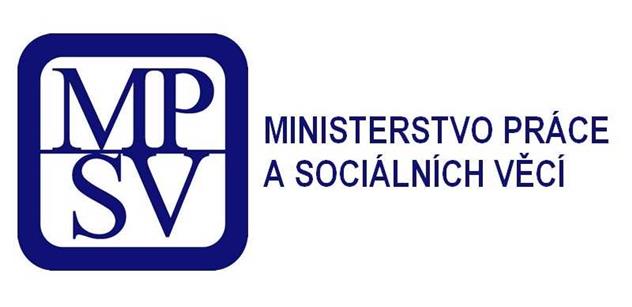 Manažerské shrnutí Akční plán je vypracován na základě Usnesení vlády České republiky č. 786, kterým byl schválen Strategický rámec přípravy na stárnutí společnosti 2021-2025 a které uložilo ministru práce a sociálních věcí předložit vládě akční plán, který bude rozpracovávat jednotlivá opatření Strategického rámce, včetně návrhu monitoringu 
a vyhodnocení jednotlivých opatření. Předkládaný Akční plán Strategický rámec přípravy na stárnutí společnosti 2021-2025 aktualizuje a rozpracovává v souvislosti 
s nově vyvstalými výzvami i potřebami společnosti.Vize: Akční plán se opírá o principy udržitelného rozvoje společnosti, mezigenerační soudržnost a klade důraz na spolupráci všech aktérů a aktivní přístup k životu a zapojování se do společnosti. Nová vize je postavena na pěti pilířích politiky příprav na stárnutí: participace, zdraví a péče, bezpečí, resilience/odolnost, rozvoj.Česká společnost stárne a je nutné, abychom se na tuto skutečnost připravili. Připravit by se měla nejen společnost ve svých politikách, ale také každý z nás. I jednotlivec může aktivně přispívat a participovat na rozvoji politiky stárnutí s jasným odkazem pro budoucí generace. Akční plán odráží současné trendy na trhu práce, včetně rychle se měnících požadavků na dovednosti, s cílem zlepšit přístup na trh práce, zvyšování kvalifikace, zajištění důstojné mzdy, poskytnutí přiměřené ochrany a péče, podporuje aktivní stárnutí a zdravý životní styl. Základní vize, ke které Akční plán směřuje, je zformulována do střednědobých globálních cílů, které by měly být do roku 2025 naplněny.Globální cíle politiky přípravy na stárnutí jsou: spolupráce státu se všemi aktéry jako základ odolné společnosti, aktivní osobní přístup ke stárnutí, např. age–management a rolí zaměstnavatelů, důstojné stáří a kvalita života.  Tyto globální cíle jsou dekomponovány do jednotlivých hlavních a strategických cílů, jež reagují na definované problémy v jednotlivých tematických oblastech v závěru Akčního plánu. Strategické cíle se pak rozpadají na několik specifických cílů, které jsou naplňovány prostřednictvím konkrétních opatření. Opatření jsou praktickým naplněním nejnižší hierarchické úrovně cílů a vyjadřují jednotnou ucelenou aktivitu, jejíž realizace přispívá k naplnění příslušného specifického cíle. Na úrovni opatření jsou stanovené indikátory, jejichž naplnění u všech příslušných opatření povede ke splnění daného specifického cíle. Hlavní a strategické cíle 1. Zajistit institucionální podporu přípravy na stárnutí           Nastavit udržitelnou řídící a koordinační roli státu v politice přípravy na stárnutí společnosti s důrazem na spolupráci aktérůZajistit udržitelnost institucionální podpory seniorského tématu a tématu stárnutí na centrální úrovniNastavit spolupráci s dalšími relevantními subjekty v tématu seniorské politiky a politiky přípravy na stárnutí společnosti   Zmapovat nástroje přípravy na stárnutí společnosti v EU a dalších zemích a vyhodnotit aplikovatelnost těchto příkladů dobré praxe do prostředí ČR Nastavit výzkumné a evaluační mechanismy a zavést pravidelné vyhodnocování dopadů nástrojů politiky přípravy na stárnutí Systematicky analyzovat potřeby a situaci seniorů na podkladě dostupných dat K nástrojům politiky stárnutí nastavit měřitelné výstupy a indikátory pro monitorování a evaluaci a dle nich pravidelně vyhodnocovat efektivitu nástrojů. 1.3.      Realizovat osvětové a vzdělávací aktivity a kampaně pro veřejnost/aktéry1.3.1. Zařadit politiku stárnutí populace a seniorskou problematiku k získání přirozeného respektu ke stáří do vzdělávacích plánu na všech stupních škol i v dalších oblastech vzdělávání. 1.3.2. Realizovat a podporovat osvětové kampaně a aktivity          1.3.3. Zlepšit informovanost ekonomicky aktivního obyvatelstva o nezbytnosti   vytváření vlastních zdrojů pro finanční zabezpečení na stáří2. Podporovat aktivní a zdravé stárnutí Podporovat aktivity rozvíjející zdravé stárnutí na komunitní úrovni2.1.1.Podporovat poradenství a aktivity primární prevence lidem 50+, lidem v seniorském věkuRozvíjet dobrovolnictví a mezigenerační solidarituPosilovat prestiž a oceňování dobrovolnictví Podporovat financování rozvoje dobrovolnictví na komunitní úrovni Podporovat mezigenerační vzdělávací aktivity škol a dalších institucí 3. Podporovat zaměstnanost a adaptabilitu na trh práce 3.1.   Aplikovat nástroje APZ a další opatření k udržitelnosti zaměstnanosti věkově starších osob  3.1.1. Podporovat rekvalifikace seniorů a celoživotní učení pro osoby 50+  3.1.2. Podporovat aktivity zamezující diskriminaci z důvodu věku na trhu práce3.2.	Rozvíjet firemní kulturu vstřícnou všem věkovým skupinám3.2.1. Zvýšit povědomí o principu age managementu mezi zaměstnavateli 3.2.2. Podporovat implementaci AM do praxe a zohlednit nejnovější trendy age managementu v pracovních procesech a v oblasti pracovního trhu3.3.	Podpora sociálně zodpovědného podnikání3.3.1. Zvýšit povědomí o ESG a podporovat a monitorovat jeho zaváděn3.4.	Rozvíjet nabídku celoživotního učení zaměřenou na adaptabilitu na trh              práce3.4.1. Podporovat rozvoj celoživotního vzdělávání v digitálních technologiích 4. Podporovat bezpečný život starších osob4.1.	Realizovat aktivity zaměřené na prevenci kriminality ve vztahu k seniorské populaci4.1.1. Zajistit preventivní činnosti sociální práce ve veřejné správě ve vztahu k seniorům4.1.2. Posilovat prevenci kriminality ve vztahu k seniorům 4.1.3.Zvýšit povědomí a ochranu seniorů před všemi formami diskriminace ve všech oblastech 4.2.	Podporovat prostředí příznivější pro všechny věkové skupiny a budovat bezbariérový veřejný prostor 4.2.1. Podporovat tvorbu, aktualizaci a povědomí o bezbariérových mapách obcí vč. zpracování analýzy komunitního mapování 4.2.2. Komplexně podporovat téma smart city 4.2.3. Podporovat bezbariérovou veřejnou dopravu nejen na venkově ale i ve městech . Podporovat důstojné zajištění ve stáří                                                                                                                                                                                                                         5.1.	Zajistit nastavení penzijního systému umožňující kvalitní život seniorů a seniorek5.1.1. Připravit dřívější odchod do důchodu pro zaměstnance pracující  v náročných profesích (novela zákona o důchodovém pojištění5.1.2. Usilovat o další snižování rozdílů mezi důchody mužů a žen 5.1.3 Zajistit vyhodnocování poměru starobních důchodů k průměrné mzdě 5.1.4. Rozšířit informování občanů na webu MPSV a ePortálu ČSSZ a jeho rozšíření o další informace 5.1.5. V rámci daňového systému a systému důchodového pojištění identifikovat možné zdroje pro podporu finanční stability státního rozpočtu 5.2.	Zajistit dostupnost sociálních a zdravotních služeb umožňující důstojný život i pro osoby vyžadující pomoc druhých nejen z důvodu věku5.2.1.Vytvořit zákonný rámec pro udržitelný systém provázaných služeb péče 5.2.2. Posílit dostupnost sociálních služeb s důrazem na setrvání člověka ve vlastním prostředí a na individualizovaně poskytovanou péči 5.2.3.Podpořit vybudování moderních zázemí pro poskytování sociálních služeb 5.2.4.Upravit financování sociálních služeb s důrazem na jejich udržitelnost Cíleně podporovat neformální pečující5.3.1. Usilovat o legislativní úpravu postavení neformálně pečujících5.3.2. Realizovat analýzy: situace neformálních pečujících v souvislosti s trhem práce, jejich zdravím a mobilitou 5.3.3. Podporovat zapojení mužů do péče      5.4. Zajistit dostupné bydlení pro starší lidi5.4.1. Vytvořit systém mapování a pravidelného vyhodnocování bezbariérovosti domácnosti/bytů v jednotlivých regionech 5.4.2. Zajistit financování pro optimalizaci počtu bytů s dokončenými bezbariérovými úpravami a energeticko-účinného bydlení 5.4.3.Podporovat vznik víceúčelových a mezigeneračních obytných                                  zón nejen na venkově5.4.4. Zajistit podporu seniorů v legislativních i nelegislativních úpravách vztahujících se k bydlení 5.4.5. Ve spolupráci s katedrou architektury spolupracovat na doporučení směrem k mezigeneračnímu soužití, inovačním prvkům pro další uplatnění v systému Úvod Stárnutí společnosti je celospolečenský fenomén, který vyžaduje změnu v chápání toho, kdo je to senior. Představy, které máme o stárnutí a lidech od určitého věku, jsou často zastaralé a nerespektují fakt, že dnešní senioři představují velmi heterogenní skupinu čítající více než dva miliony osob, a její různorodost do budoucna ještě posílí. Česká společnost se postupně proměňuje – rodí se méně dětí a stále se prodlužuje délka dožití. Zvyšuje se tak podíl starších lidí v populaci a společnost stárne, stejně jako ve většině zemí vyspělého světa. V současné době jsou v ČR 2,132 miliony seniorů nad 65 let věku (tedy přibližně pětina), z toho 898 tisíc mužů a 1,234 milionu žen. V roce 2022 bylo ve věkové kategorii 65+ více než 20 % obyvatel, v roce 2025 to bude 22,3 % a v roce 2050 již 29 % (téměř každý třetí). V roce 2030 se již bude jednat o 2,4 milionu obyvatel, blížící se ke čtvrtině, a v roce 2050 dokonce o 3 miliony, což bude téměř 30 % ze všech osob žijících v ČR (střední varianta demografické prognózy ČSÚ z roku 2018). Současně se do roku 2050 ztrojnásobí počet osob 85letých a starších na téměř 0,5 milionu, tedy na téměř 2,5násobek aktuálního stavu, což bude představovat přibližně 5 % populace. Více než zřejmá je nutnost chápat stáří v kontextu procesu stárnutí jako celoživotního procesu. To znamená věnovat v každém věku více pozornosti vztahům, přijetí nemoci, konečnosti a smrtelnosti jako specifického rozměru smysluplného života. V tomto směru jsou důležité podmínky pro osobní aktivitu ve stáří, občanskou angažovanost a dobrovolnictví směrem k seniorům, ale také seniorů samotných či rozvoj kvalitních mezilidských a rodinných vztahů obecně.Akční plán se opírá o principy udržitelného rozvoje společnosti, mezigenerační soudržnost a klade důraz na spolupráci všech aktérů a aktivní přístup k životu a zapojování se do společnosti. Globální cíle: Spolupráce státu se všemi aktéry jako základ odolné společnostiAktivní osobní přístup ke stárnutí, např. formou age–management a rolí zaměstnavatelů Důstojné stáří a kvalita života      Základní vize, ke které Akční plán směřuje, je zformulována do střednědobých globálních cílů, které by měly být do roku 2025 naplněny. Tyto globální cíle jsou dekomponovány do jednotlivých strategických cílů, jež reagují na definované problémy v jednotlivých tematických oblastech v záběru Akčního plánu. Strategické cíle se pak rozpadají na několik specifických cílů, které jsou naplňovány prostřednictvím konkrétních opatření. Opatření jsou nejnižší hierarchickou úrovní cílů a vyjadřují jednotnou ucelenou aktivitu, jejíž realizace přispívá k naplnění příslušného specifického cíle. Na úrovni opatření jsou stanovené indikátory, jejichž naplnění u všech příslušných opatření povede ke splnění daného specifického cíle. Vzhledem k prognózám je nutné, aby se na stárnutí připravila nejen společnost ve svých politikách, ale také každý jednotlivec. Každý z nás může aktivně přispívat a participovat na rozvoji politiky stárnutí s jasným odkazem pro budoucí generace.  Průřezový charakter politiky stárnutíPolitiku přípravy na stárnutí můžeme chápat jako politiku průřezovou, s výraznou potřebou interdisciplinarity, mezioborové a mezirezortní spolupráce. Úzce se prolíná s politikou trhu práce, veřejného zdraví, dále s politikou sociální a specificky pak s rodinnou politikou. Celkový rámec a podmínky politiky přípravy na stárnutí zaštiťuje stát, přičemž v naplňování tohoto rámce je naprosto klíčová role dalších aktérů, zejména pak krajů a obcí, ale také zaměstnavatelů, neziskového sektoru, akademické sféry či médií. Navíc nejde jen o záležitost společenských institucí, ale týká se i jednotlivců-seniorů jako takových. Každý z nás by měl vyrůstat, dospívat a žít s vědomím, že bude stárnout v dlouhověké společnosti, a dané uplatnit ve svých životních strategiích. Role státu a samosprávy by pak měla spočívat v zajištění takového prostředí, které ocení aktivní a zodpovědný přístup jednotlivce a zároveň zajistí každému důstojné podmínky života bez ohledu na věk či zdravotní stav. Nediskriminace je cestou ke společnosti přívětivé pro všechny věkové kategorie.Dopady do všech politik i veřejného životaDemografický vývoj vyžaduje daleko širší změny v oblasti příjmů státního rozpočtu, státní správy, stabilně dostupného bydlení, financování a kvality a místní a časové dostupnosti sociální a zdravotní péče, celoživotního vzdělávání, zaměstnanosti, ocenění a odměňování práce v sociálních službách, ochrany práv seniorů či fungování veřejného prostoru (zejména v kontextu jeho bezbariérovosti). V neposlední řadě musí být zřejmá nutnost včasné přípravy na stárnutí, která by měla rovněž zahrnovat vytváření podmínek pro osobní aktivitu ve stáří, občanskou angažovanost a dobrovolnictví směrem k seniorům, ale také seniorů samotných či rozvoj kvalitních mezilidských a rodinných vztahů obecně. Jak bylo uvedeno výše, politika přípravy na stárnutí společnosti vyžaduje interdisciplinární, mezioborovou a mezirezortní diskusi vedoucí k nalezení nejlepšího řešení a dotýká se tak řady aktérů.Tabulka 2: Přehled aktérů a popisu jejich rolíZdroj: vlastníTrendy na trhu práce, včetně rychle se měnících požadavků na dovednosti, spolu s nárůstem nejistoty spojené s novými megatrendy vyvíjí tlak na veřejné politiky s cílem zlepšit přístup na trh práce, zvyšování kvalifikace, zajištění důstojné mzdy, poskytnutí přiměřené ochrany a péče, podpořit aktivní stárnutí a zdravý životní styl apod. Plánování vychází ze zásady, že sociální stát je investicí s dlouhodobou výnosnou návratností. Moderní sociální stát by měl poskytovat silné rezervy proti ekonomickým šokům a investovat do "odrazových můstků", které pomáhají lidem v kritických životních přechodech. Evropská komise ve zprávě Skupiny na vysoké úrovni pro budoucnost sociální ochrany a sociálního státu v EU s názvem „Budoucnost sociální ochrany a sociálního státu“ z ledna 2023 definuje 3 globální megatrendy, které jsou zdrojem rychle se měnícího prostředí ekonomiky a společnosti v posledních letech. Konkrétně se jedná o: 1) demografické změny; 2) měnící se svět trhu práce, technologické změny a digitalizace; 3) změnu klimatu a ekologický přechod. Hospodářský růst a silný sociální stát jdou ruku v ruce a jsou na sobě vzájemně závislé. Nové politiky tak musí zohledňovat jak dopad na trh práce a ekonomiku jako celek, tak na systémy sociální ochrany. Všechna očekávání a prognózy jsou pak zohledněny v návrhové části, konkrétně pak v navrhovaných opatřeních a indikátorech.  Návaznost Akčního plánu na Strategický rámecAkční plán aktualizuje a rozpracovává Strategický rámec, v důsledku nových globálních výzev a s nimi souvisejícími potřebami společnosti. Oproti původnímu Strategickému rámci je Akční plán rozšířen o aktuální témata, jejichž význam v posledních letech význačně narůstá a která vytváří prostor pro uplatnění dlouhodobě získávaných zkušeností a znalostí k růstu lidského kapitálu ve společnosti. Jedná se zejména o téma digitální gramotnosti a podpory bydlení ve standardních bytech.  Rovněž je v akčním plánu kladen důraz na aktivní participaci seniorů ve společnosti a jejich přínos pro společnost, včetně přizpůsobení trhu práce a podporu age managementu a v neposlední řadě i na podporu rodinných vztahů a rozvoj mezigenerační solidarity.   Hodnotový rámecAkční plán vychází z pěti hodnotových východisek (pilířů): participace, zdraví a péče, bezpečí, resilience/odolnost a rozvoj. První pilíř tvoří participace (aktivní občanství; sociální inkluze; trh práce; formální a neformální participace; každému věku přátelský veřejný prostor). Druhý zdraví a péče (prevence; pracovní dlouhověkost/Age management); péče; pečující; dostupnější služby v široké nabídce typů).Třetí bezpečí (ekonomická stabilita-důstojné důchody; bydlení; boj proti diskriminaci; prevence nekalých praktik; prevence týrání - EAN). Čtvrtý resilience/ odolnost (ekologická krize; energo krize; desinformace; podpora učící se společnosti celoživotní vzdělání, v odolnosti vůči strachu ze stárnutí, osvojování umění přijímat životní omezení ve výkonnosti, nemoci a konečnosti).  Pátý pilíř představuje rozvoj (digitalizace; design věcí a služeb age friendly způsobem (inovace); evidence based policy making; podpora mezigeneračních vztahů a rodiny; rozpoznání ekonomických příležitostí tzv. stříbrné ekonomiky; příprava státu; Age management). Politika přípravy na stárnutí společnosti podle nově formulované vize je zaměřena směrem k ocenění hodnoty starších osob pro společnost a k vytvoření podmínek pro využití jejich potenciálu – přínosu. Dále podporuje mezigenerační soudržnost mezi členy rodin a klade důraz na aktivní přístup k životu, zapojení se do společnosti ve smyslu zůstat co nejdéle žít zdravý, soběstačný a nezávislý život a umět přijímat životní omezení. Stárnutí je nejen demografickou výzvou, ale především příležitostí pro inovace 
a společenský rozvoj v oblasti služeb, zaměstnanosti, péče, vzdělávání, designu, technologických řešení, bydlení atd. a příležitostí pro znovuobjevení dosud přehlížených stránek života. Jde také o podporu nezávislosti při určování tempa odchodu z pracovního procesu a přehodnocení tradiční hranice ekonomicky aktivního života, nastavení firemních prostředí vhodných pro starší osoby. Stárnutí společnosti je celospolečenský fenomén, který vyžaduje změnu v chápání toho, kdo je to senior.Aktivita a plná závislost (nesoběstačnost) nejsou opozita/protiklady či vylučující se kategorie, ale existují jako kontinuum. Každý člověk se během svého života může dostat do závislé či pečující role (na kratší či delší časový úsek). I člověk s potřebou péče je více než jen křehký člověk, je aktérem s řadou rolí a kompetencí. Je třeba podporovat zdravý životní styl, preventivní zdravotní péčie, ale rovněž je potřeba, podporovat rozvoj a vzájemnou integraci sociálních a zdravotních služeb, včetně dlouhodobé a geriatrické péče.   Stát hraje nezastupitelnou úlohu v podpoře společnosti jako celku, komunit i občanů v posilování odolnosti (resilience) vůči známým i předjímaným lokálním i globálním rizikům. Dostupnost a široká rozmanitost služeb (a dalších opatření) jsou garantovány jako výraz respektu k důstojnosti a jedinečnosti každého staršího člověka. Na druhé straně však také např. podpora možnosti dřívějšího odchodu do důchodu zaměstnancům v náročných profesích a lepšího plánování odchodu do důchodu.Politiku přípravy na stárnutí není možné realizovat bez spolupráce mezi širokým spektrem různých aktérů, bez spolupráce mezi rezorty, odbory, mezi státní správou a lokální samosprávou, akademickou sférou, veřejností, komunitou, zaměstnavateli, neziskovými organizacemi, pečujícími, rodinou i jednotlivci, doma i ve veřejném prostoru. Akční plán ve svých opatřeních staví podmínky pro tuto spolupráci, její rozvoj a ochranu. Podpora prevence sociální izolace, zdravého a aktivního stárnutí, vč. seberealizace při rozvoji životního potenciálu, účasti na tvorbě politik a aktivačních opatření, kombinování minimálního příjmu a aktivačních opatření. Cílem politiky přípravy na stárnutí je dosahování společenské soudržnosti, prevence rozdmýchávání mezigenerační nevraživosti, podpora participace a rozvoj důvěry ve společnosti jako základních stavebních kamenů demokracie.  Posílení pocitu bezpečí a prevence špatného zacházení a zneužívání, boj proti dezinformacím a jiným sociálně patologickým jevům podrývajícím kvalitu života ve vyšším věku, boj proti diskriminaci a ageismu, ale též poskytnutí bezpečného domova a životního prostředí 
a bezpečných veřejných prostředků.Představy, které máme o stárnutí a lidech od určitého věku, jsou často zastaralé a nerespektují fakt, že dnešní senioři představují velmi heterogenní skupinu čítající více než dva miliony osob, jejíž různorodost do budoucna ještě posílí. Nestejnorodost této skupiny je dána nejen věkem, zdravotním stavem a stále narůstající délkou dožití, ale také příjmy, vzděláním, místem bydliště (venkov vs. město), sociálními vazbami, vlastní aktivitou a životní zkušeností. Proměny společnostiProměna věkové struktury společnosti má důsledky pro její uspořádání a život v ní. Proměna životního cyklu vede k posouvání některých fází, například oddalování vstupu na trh práce nebo pozdější zakládání rodiny. Vzhledem k rapidní proměně světa kolem nás se některé životní fáze naopak opakují (např. učení, závislost na péči druhých). Ta se odvíjí od zdravotního stavu i finančního zajištění v produktivním věku, stejně jako kvalitě předchozího života jako celku. Při výhledu do budoucna není možné zapomenout ani na další faktory, které budou společnost ve 21. století ovlivňovat – například migrace či technologický vývoj, klimatická změna a digitalizace.Zlepšování zdravotního stavuZdeněk Kalvach v souvislosti s citací rozsáhlého výzkumu Alana Walkera k budoucnosti Evropy upozorňuje na nutnost udržitelného systému do budoucna, postupného penzionování, nastavení opatření k zamezení předčasných odchodů do důchodu, také hovoří o nutném prolomení mýtu o neměnném zdravotním stavu lidí, kdy empirie ukazuje, že starší lidé jsou v lepším zdravotním stavu a do pobytových zařízení tak odchází část nemocných seniorů podstatně později. K prosperující a soudržné dlouhověké společnosti vede cesta přes komplexní přístup a vzájemně provázané veřejné politiky. Příprava na stárnutí společnosti by měla být chápána jako aktuální celospolečenské téma, které nemůže být nadále redukováno pouze na otázku důchodového systému a bezbariérového veřejného prostou v technickém smyslu. Otázka zajištění kvalitního života ve stáří se týká každého z nás. Každý z nás by se měl na stáří připravit, nebát se o něm přemýšlet a diskutovat s blízkými, kteří již v této etapě života jsou. Aktivní stárnutí by tak mělo znamenat přetrvávající participaci na společenském, ekonomickém, kulturním, duchovním i občanském dění. Zásadním aspektem přípravy na stárnutí je i podpora porodnosti a stability rodin, například prostřednictvím veřejných služeb, částečnými a flexibilními úvazky i kompenzacemi práce a nákladů při výchově dětí, aby rodiny měly dostatek času na výchovu dětí a na péči o blízké.   Aktivní seniorI v České republice dochází ke změně paradigmatu, kdy je nyní mnohem více kladen důraz na osobní aktivitu a odpovědnost člověka, a to ve třech hlavních rovinách (vůči sobě samému, vůči místní komunitě, vůči společnosti jako celku). Pod pojmem aktivní senior můžeme rozumět osobu, která: dbá o své zdraví (sport, výlety, procházky, zahrádka, houbaření, trénink paměti, učení se novým věcem),aktivně podle možností se podílí svými zkušenostmi a pracovními dovednostmi na tvorbě hodnot ve společnosti,udržuje sociální kontakty (zaměstnání, rodina, přátelé, kurzy, spolky, vzdělávání, dobrovolnictví, zájem o aktivní účast na aktivitách v obci),má pocit bezpečí a jistoty ve svém okolí (vnější podmínky, které musí společnost zajistit – rovný přístup k seniorům, přístup ke zdravotní péči, bezbariérovost, dostatečné materiální zajištění). Vidíme, že aktivní stárnutí je důležitou součástí prevence sociální izolace a osamělosti seniorů a seniorek. Toto je průřezovým tématem, ve kterém se spojují další faktory – zejména se jedná o celkový přístup společnosti ke stárnutí a stáří, ale také zdravotní stav, bariéry ve veřejném prostoru a proměnu složení a struktury domácností.Návaznost na koncepční a strategické dokumenty Akční plán zohledňuje mezinárodní a EU dokumenty, které se přímo či nepřímo věnují přípravě na stárnutí a seniorské politice. Jedná se především o:Akční plán stárnutí a zdraví Organizace spojených národů – tzv. Dekáda zdravého stárnutí 2021–2030Římská ministerská deklarace z roku 2022 (definuje prioritní oblasti politiky stárnutí: lidská práva, různorodost seniorské populace a paradigma životní dráhy)zásady Organizace spojených národů (přijaté Rezolucí 46/91), které definují pojem osobní zodpovědnost seniorů vůči společnosti, vůči komunitě a vůči vlastní osobě,Evropský pilíř sociálních práv (2017),Evropskou strategii v oblasti péče (European Care Strategy), jejíž cílem je mj. zajistit přístup k cenově dostupné, přístupné a vysoce kvalitní péči pro osoby, které ji potřebují, a to v každém věku,zahrnuje doporučení Rady o barcelonských cílech v oblasti předškolního vzdělávání a péče a doporučení o dlouhodobé péči,Zprávu Evropské komise o dopadu demografických změn (2020), která popisuje dlouhodobé demografické trendy v evropských regionech – od delší střední délky života až po nižší porodnost, demografické stárnutí a rostoucí urbanizaci,Deklaraci předsednického tria o stárnutí (2020),Závěry Rady o zohledňování problematiky stárnutí (6976/21, 2021)Zelenou knihu o stárnutí: Podpora mezigenerační solidarity a odpovědnosti (2021),Závěry Rady „Demografické výzvy – další postup“, které kladou důraz na mezigenerační solidaritu, posilování informovanosti obyvatel o právu starších osob na soběstačnost a důstojný život; podporu inovativních řešení k usnadnění účasti starších osob na životě společnosti i na trhu práce,Hlavní závěry Zprávy Výboru pro sociální ochranu a Evropské komise o přiměřenosti důchodů z roku 2021,závěry zprávy Skupiny na vysoké úrovni pro budoucnost sociální ochrany a sociálního státu v EU s názvem „Budoucnost sociální ochrany a sociálního státu“, který se detailně věnuje výzvám v oblasti sociálního zabezpečení nejen seniorů.V kontextu ČR akční plán reflektuje priority vlády zakotvené v Programovém prohlášení vlády České republiky ve znění revize 03/2023. Jedná se zejména o podporu flexibilních pracovních úvazků, realizaci důchodové reformy, podporu kvalitní dostupné sociální péče a sociálních služeb, úpravu legislativního rámce pro celoživotní učení a podporu bydlení seniorů. Akční plán dále navazuje, na již schválené národní koncepční a strategické dokumenty. Především se jedná o:Strategický rámec přípravy na stárnutí společnosti 2021-2025,Strategický rámec Česká republika 2030,Strategický rámec Zdraví 2030,Národního akčního plánu pro Alzheimerovu nemoc a obdobná onemocnění 2020-2030,Strategii rodinné politiky 2023-2030, Národní strategii rozvoje sociálních služeb na období 2016–2025,Koncepci bydlení ČR 2021+ a Koncepci sociálního bydlení ČR 2015–2025,Strategii rovnosti žen a mužů na léta 2021–2030 a navazující Akční plán prevence domácího a genderově podmíněného násilí,Strategický rámec politiky zaměstnanosti do roku 2030.Ministerstvo práce a sociálních věcí (dále „MPSV“) je koordinátorem politiky přípravy na stárnutí v České republice – tzn., že MPSV koordinuje a propojuje jednotlivé strategie rezortů v oblasti přístupů ke stárnutí a akcentuje průřezové priority v seniorské politice. V minulosti se na přípravu na stárnutí zaměřovaly následující dokumenty:Národní program přípravy na stárnutí na období let 2003 až 2007, Národní program přípravy na stárnutí na období let 2008 až 2012,Národní akční plán podporující pozitivní stárnutí na léta 2013 až 2017.Shrnutí základních dat a nových skutečností o ČR Demografické změny v České republice Počet obyvatel ČR se v roce 2022 zvýšil na 10,5 milionů. I přes téměř 17tisícový přírůstek obyvatel v České republice v roce 2022 se znatelně snížil počet nově narozených dětí. Po přechodném zvýšení porodnosti v roce 2021 se v roce 2022 živě narodilo 99,8 tis. dětí, což je meziroční pokles o 12 tis. Úbytek narozených byl zaznamenáván i v letech 2018 až 2020 a částečně souvisí se změnami věkového složení žen reprodukčního věku. V roce 2022 navíc klesl i průměrný počet dětí narozených jedné ženě, meziročně z 1,83 na 1,66. Úmrtnost v České republice se navrátila ke stavu před pandemií Covid-19 a naděje dožití při narození se u žen i mužů za rok 2022 výrazně nezměnila. U žen činí 82,0 let, zatímco u mužů 76,1 let (viz graf níže).Graf 1: Naděje na dožití při narození mužů a žen (1992-2022)Zdroj: ČSÚ. Dlouhodobě roste podíl seniorů. Koncem roku 2021 tvořila věková kategorie 65+ přes 20 % podílu obyvatel v České republice. Z toho věková kategorie 80+ představuje necelých 21 % počtu osob ve věku 65+. V kontextu celé populace tvoří osoby ve věku 80+ 4,3 %. V roce 2050 budou ve věkové kategorii 65+ téměř tři z deseti obyvatel ČR, ve věkové kategorii 80+ to bude každý jedenáctý obyvatel ČR.Graf 1: Projekce vývoje obyvatelstva ČR ve věkových kategoriích 0-64, 65-79, 80+ v % (2000–2050)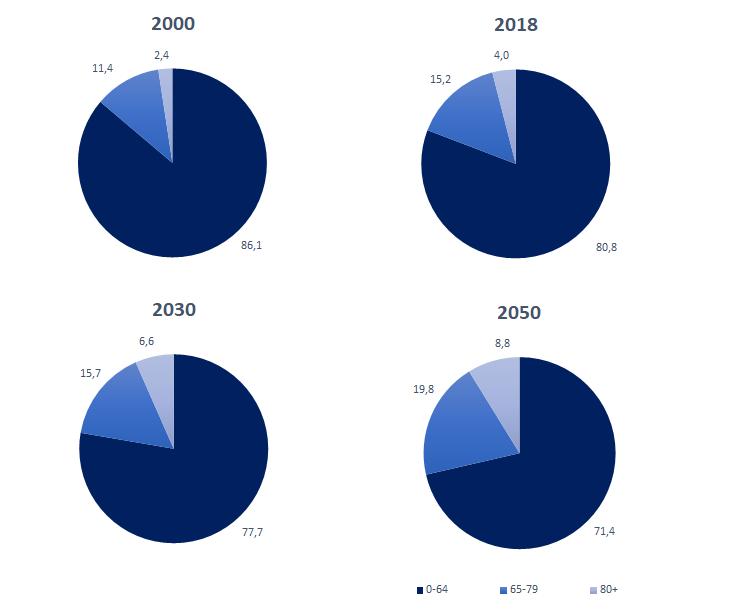 Zdroj: ČSÚFinanční zajištění ve stáří Převládajícím příjmem seniorů je starobní důchod. Proto je předpokladem naplnění finančního zajištění ve stáří komplexní důchodová reforma, která umožní diverzifikovat rizika státního a soukromých systémů tak, aby byla zabezpečena dlouhodobá finanční udržitelnost důchodových systémů a zároveň adekvátnost výše dávek pro současné a budoucí seniory.V březnu roku 2023 pobíralo 2,4 mil. osob starobní důchod a 423,3 tis. osob pobíralo invalidní důchod.Průměrný starobní důchod v roce 2023 se zvýšil o 760 Kč. Čisté roční příjmy u domácností důchodců meziročně vzrostly v roce 2022 o 9 447 Kč. Rozdíl mezi průměrným důchodem mužů a žen se v roce 2022 zvýšil na cca 18 %. Zdroj: MPSV Od roku 2021 můžeme pozorovat mírné snížení počtu domácností pod hranicí chudoby. Vliv na to má i valorizace důchodů, která i chudší důchodce často dostává těsně nad hranici chudoby. Riziko ohrožení chudobou osob, jejichž hlavním zdrojem příjmu je starobní důchod, se v roce 2022 zvýšilo na 16,7 %, oproti 10,5 % v roce 2021. Zatímco ve věkové kategorii 50-64 let bylo chudobou ohroženo 8,7 % osob, ve věkové kategorii od 65+ se jednalo o 16 %.Graf 3: Vývoj příjmové chudoby domácností seniorů 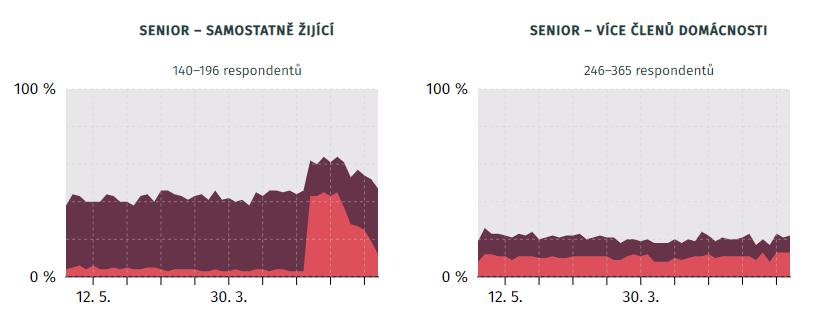 Standardně zajištění – Patří k vyšší příjmové polovině českých domácností či mají úspory, které by jim stačily na více než měsíc života.Nízkopříjmoví bez větších úspor – Čistý měsíční příjem jejich domácnosti je nižší nežmedián a zároveň mají úspory, které vydrží maximálně na měsíc.V příjmové chudobě – Čistý měsíční příjem je pod hranicí příjmové chudoby z roku 2019zvýšenou o inflaci.Zdroj: iRozhlasV roce 2022 domácnosti v průměru vydávaly za bydlení (včetně energií) 31 % příjmu, zatímco domácnosti důchodců zhruba 32 % příjmu. Náklady na potraviny průměrné domácnosti tvořily zhruba 48 % příjmu, u důchodců 53 % příjmu.Bydlení Zásadní položkou rodinného rozpočtu jsou nepochybně náklady na bydlení, kam se zahrnuje nájemné či úhrada za užívání bytu, platby za energie, vodné a stočné, odvoz odpadu a další služby spojené s bydlením. Domácnosti jednotlivců starších 65 let za ně v roce 2021 vydaly v průměru 68 047 Kč (5 671 Kč za měsíc), což je téměř třetina (32,2 %) jejich spotřebních výdajů. Domácnosti dvojic s alespoň jednou osobou starší 65 let vydaly ve stejném období na náklady na bydlení v průměru 77 768 Kč (3 240 Kč na osobu za měsíc) a jedná se o 23,7 % jejich výdajů. Oproti domácnostem jednotlivců tak u domácností dvojic dochází k úsporám z rozsahu.V roce 2022 náklady na bydlení důchodců tvořily vyšší část z čistých příjmů než u zaměstnanců a u OSVČ. Podle subjektivního hodnocení zátěže byla v roce 2022 více než čtvrtina domácností (26 %) výrazně zatížena náklady na bydlení, včetně seniorů. Přes 40 % samostatně žijících seniorů, kteří jsou zatíženi náklady na bydlení, žije v tzv. příjmové chudobě. U seniorů, kteří žijí s více členy v domácnosti, se míry zatížení výrazně liší.Graf 4: Růst podílu domácností seniorů výrazně zatížených výdaji na bydlení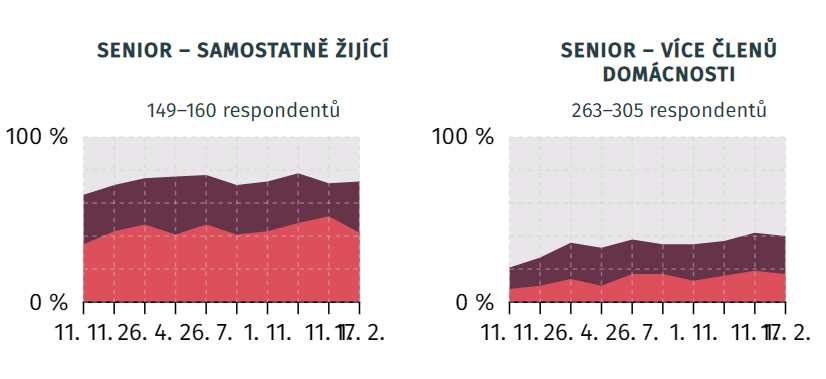 Málo zatížení (do 25 % příjmu na bydlení)Středně zatížení (25 až 40 % příjmu na bydlení)Vysoce zatížení (přes 40 % příjmu na bydlení) - Výdaje na bydlení zahrnují veškeré platby za energie (elektřina, plyn, dálkové teplo), pevná paliva (dřevo, uhlí), vodu (vodné, stočné), pravidelné poplatky (údržba domu, odvoz odpadu, příspěvky do fondu oprav atd.), nájem a splátky hypotéky. V zahrnutí splátek do výdajů je rozdíl proti ČSU a Eurostatu, které je nezahrnují či zahrnují jen úroky hypotéky.Zdroj: iRozhlas Nejvyšší část nákladů na bydlení v roce 2022 tvořila u důchodců elektřina a dále nájemné, resp. úhrada za užívání bytu. Vyšší část nákladů na bydlení u důchodců než u zaměstnanců a OSVČ pravidelně tvoří výdaje na plyn z dálkového zdroje. Nejnižší částí nákladů pro důchodce v roce 2022 představovaly ostatní služby a tuhá a tekutá paliva. V roce 2022 bylo na příspěvek na bydlení vynaloženo cca 8,5 mld. Kč. U doplatku na bydlení byl zaznamenán meziroční index nárůstu 1,04 % (údaj k prosinci 2022).Zdraví a prevenceOd roku 2017 jde v průměru 42 % z celkových výdajů zdravotních pojišťoven na léčbu seniorů ve věku 65 let a více. V roce 2018 vzrostly tyto výdaje meziročně o 9 % na necelých 121 mld. Kč a v roce 2019 o 11 % na 133,8 mld. Kč. Nejvyšší nárůst byl zaznamenán v roce 2020 (o 16 %), kdy zdravotní pojišťovny na zdravotní péči o seniory vydaly celkem 154,6 mld. Kč z toho 80,7 mld. Kč za léčbu žen a 73,9 mld. Kč za léčbu mužů.Většině onemocnění lze předcházet, nebo alespoň snížit riziko jejich vzniku. Možností je mnoho: pohyb, zdravá výživa, dostatek odpočinku. V neposlední řadě je důležité nevynechávat preventivní lékařské prohlídky a screeningová vyšetření, a to i když se cítíte zdraví.Podpora a péče Zatímco v roce 2019 odpovídala částka vynaložená na sociální a zdravotní výdaje cca 18 % HDP, v roce 2021 se jednalo o zhruba 13 %.Graf 5: Celkové výdaje vládních institucí na sociální ochranu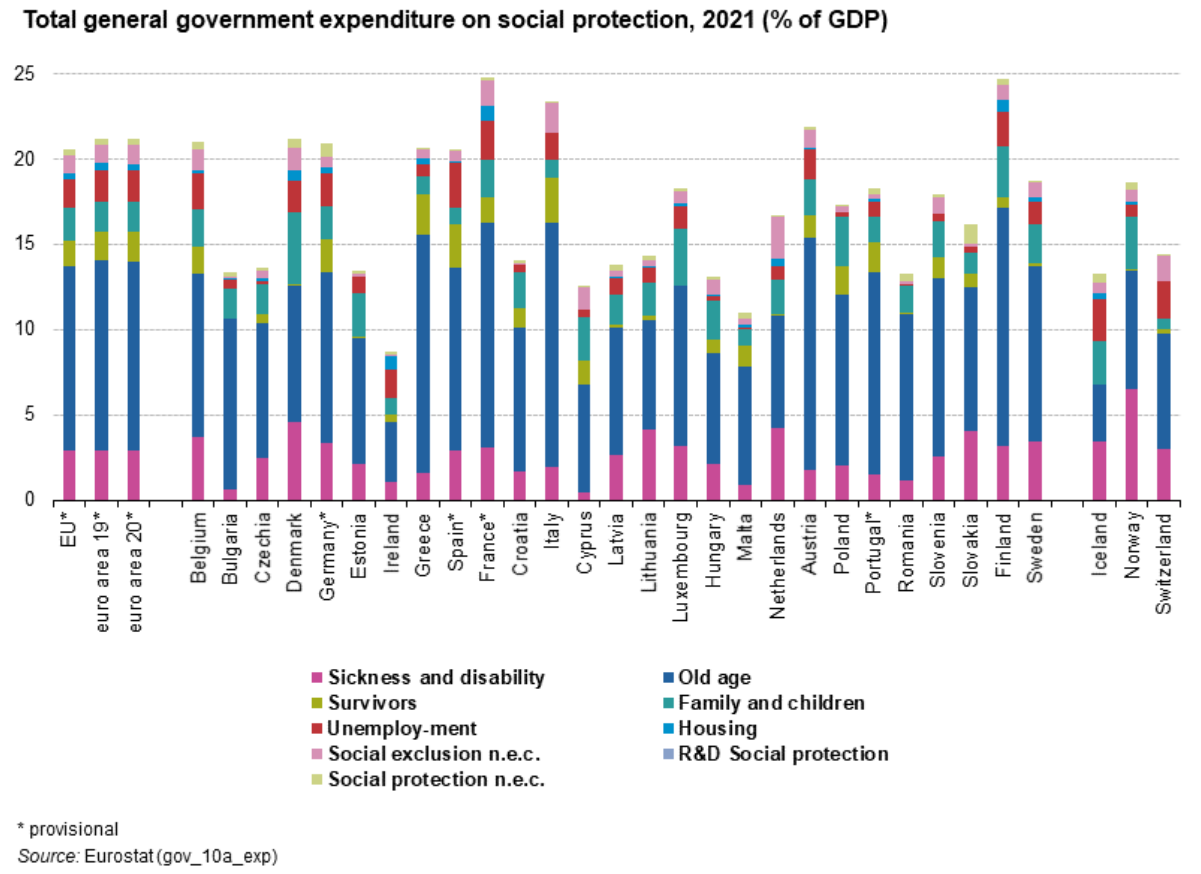 Zdroj: EurostatKlíčovým tématem, kterému by měla být věnována zvláštní pozornost, 
je specializovaná geriatrická péče včetně komplexní diagnostiky. Nutné 
je rovněž zajistit podmínky pro domácí zdravotní péči, preventivní 
a paliativní geriatrickou péči i hospicovou péči. Je nutné zvyšovat integraci zdravotních a sociálních služeb a posilova t jejich dostupnost, zajistit dostatečný počet lůžek a dbát na odbornost a prestiž specializace lékař geriatr. Klíčovým tématem je prevence 
a včasná diagnostika nemocí spojených s demencí a Azheimerovou chorobou.V neposlední řadě je potřeba vyzdvihnout význam tzv. asistenčních služeb, jež mohou zvýšit kvalitu života seniorů a pomoci jim zůstat aktivními v práci nebo v komunitě. Mají také významnou odlehčovací (respitní) funkci pro seniorovu rodinu. Dle dostupných výzkumů je zřejmé, že drtivá většina lidí preferuje zůstat co nejdéle v domácím prostředí. To je možné pouze v situaci, kdy budou adekvátně zajištěny terénní zdravotní a sociální služby a podpora neformálních pečujících.  Počet lůžek v domovech pro seniory se v průběhu let zásadně nemění a zvyšuje se počet neuspokojených žádostí o místo v domovech pro seniory. Počet neformálních pečujících naznačuje každoroční zvyšování (dle odhadů počtu příjemců příspěvku na péči). Dostupná data ukazují, že 70–90 % zdravotní dlouhodobé a sociální péče bývá zpravidla poskytováno rodinnými příslušníky nebo jinými pečujícími. Šetření Fondu dalšího vzdělávání indikovalo 21,5 % dospělých Čechů, kteří pečují o blízkého. Současný počet pečujících v České republice není přesně znám. Vychází se jednak z údajů o příjemcích příspěvku na péči, ale ne každý nemocný má rodinu či blízkou osobu, která se o něj stará. Odhad neformálních pečujících je kolem 1 milionu. Z šetření Fondu dalšího vzdělávání vyplývá, že 22 % pečujících je zcela závislých na příspěvku na péči, 48 % na příjmu životního partnera a 23 % má jako hlavní zdroj příjmu svůj osobní příjem. Když se zaměříme na příjemce příspěvků na péči, je zřejmý nárůst jejich počtu. Příspěvek na péči v březnu 2023 pobíralo 371,8 tis., zatímco v roce 2022 to bylo 363 tisíce osob (viz tabulka níže).Velký zájem a tlak na zvyšování kapacit je zejména u odlehčovacích služeb a osobní asistence. Velký zájem vzbuzuje rovněž tísňová péče, která výrazně zvyšuje své kapacity od roku 2017.Tabulka 4: Vývoj počtu příjemců příspěvku na péči v letech 2013–2022Zdroj: MPSVZaměstnanost a celoživotní učení V roce 2021 pracovalo celkem 463,5 tis. seniorů ve věku 60+, z toho 147,2 tis. ve věku 65+. Mezi lety 2010 až 2021 vzrostl počet pracujících seniorů ve věku 60 a více let o 203,1 tis. (tj. o 78 %). Tento nárůst se projevil jak u mladších seniorů ve věku 60 až 64 let, tak u seniorů 65+. Mezi pracujícími seniory převažovali muži (cca 60 %, oproti 40 % žen).S rostoucí úrovní dosaženého vzdělání výrazně roste pracovní aktivita seniorů, což ilustrují následující data. Pouze 4 % všech pracujících seniorů ve věku 65+ měla pouze 4% základní vzdělání. Středoškolské vzdělání s maturitou vykazovalo 24 % pracujících seniorů, středoškolské vzdělání bez maturity 32 % a VŠ vzdělání mělo dokonce 39 % pracujících seniorů starších 65 let (data za 2021).Délka vzdělávání se prodlužuje, ale současně v důsledku inovací, technologických změn a rostoucí globální konkurence získané vědomosti rychleji zastarávají. Při zvažování vzdělávání a celoživotního učení je třeba klást důraz na odbourávání genderových stereotypů a na rozvoj talentu v závislosti od individuality. V současné době probíhá vzdělávání seniorů v ČR několika způsoby. Vysoké školy organizují Univerzity třetího věku. Zde se mohou senioři systematicky a na akademické úrovni seznamovat s poznatky z nejrůznějších vědních oborů. Nabízené kurzy zde vycházejí z akreditovaných studijních programů jednotlivých vysokých škol a jejich kvalita je garantována Asociací univerzit třetího věku ČR. Formy výuky na Univerzitě třetího věku jsou různé, od klasických prezenčních přednášek, přes workshopy až po on-line výuku, díky níž je možno toto vzdělávání přenést i do oblastí vzdálených od univerzitních center. Účastníci tohoto vzdělávání mají statut „posluchače vysoké školy“, nejsou však studenty ve smyslu zákona č. 111/1998 Sb., o vysokých školách. Jiným způsobem seniorského vzdělávání v České republice jsou aktivity různých kulturních a správních organizací (např. knihoven, informačních center, obecních úřadů) či vzdělávacích agentur. Tyto instituce poskytují seniorům vzdělávání formou řady zájmových a animačních kurzů organizovaných v rámci tzv. Akademií třetího věku, Univerzit volného času, Klubů seniorů aj. Cíle všech subjektů organizující seniorské vzdělávání jsou však obdobné – zvýšení důstojnosti a kvality života seniorů, udržení psychické a sociální aktivity, socializace, seberealizace a autonomie ve vyšším věku.Prevence sociální izolace, podpora mezigeneračních vztahů a bezbariérovostSenioři žijí v České republice spíše v menších domácnostech. V rámci jednočlenných domácností převažují mezi seniory ženy (71,5 %) oproti mužům (28,5 %), což souvisí s vyšší nadějí dožití u žen. Zatímco muži ve věku 65 a více let jsou většinou ženatí – podle údajů z konce roku 2021 ze 70 %, u žen−seniorek jsou početně významné dvě skupiny – vdané a ovdovělé. Do roku 2018 převažovaly mezi seniorkami ovdovělé ženy, dle bilance k 31. 12. 2021 byly vdané i ovdovělé ženy zastoupeny rovnoměrně, každá ze 41 %. Druhou nejpočetnější skupinu u mužů-seniorů a třetí u žen-seniorek představovaly osoby rozvedené. Nejvyšší podíl na celkovém počtu domácností měla v roce 2022 jednočlenná a dvojčlenná rodina (oboje se zastoupením 32,1 %), u domácností důchodců jde o jednočlenné domácnosti (zvýšení na 52,9 %). Senioři jsou ohroženi nedobrovolnou sociální izolací, která se podepisuje na jejich zdraví. Pro seniory se zhoršeným zdravotním stavem mohou být aktivity mimo domov špatně dostupné, více času tráví doma. Sledování televize odpovídá přibližně 40 % trávení volného času u seniorů nad 65 let, zatímco trávení času s rodinou a přáteli tvoří asi 10 % celkového objemu volného času. Podíl aktivně sportující populace ve věku 55−64 let vzrostl v roce 2019 na 23 %, ve věku 65-74 let na 17 % a ve věku 75+ stagnoval na 6 %. V případě starších osob žijících ve venkovském prostředí bývá bariérou snižování dostupnosti služeb, což prohlubuje sociální izolaci a osamělost. Mezigenerační problematika ve smyslu sbližování generací 
a zlepšování vztahů napříč generacemi s důrazem na seniory je rovněž tématem v boji proti osamělosti.Diskriminace, týrání, zneužívání a ochrana spotřebitelePodle definice EAN přijaté Výborem pro práva starších osob Rady vlády pro lidská práva dne 1.6.2022 je týrání, zneužívání, zanedbávání seniorů a špatné zacházení s nimi (tzv. elder abuse and neglect, EAN) jednorázové nebo opakované, záměrné nebo nezáměrné jednání nebo nečinnost vůči člověku vyššího věku, typicky ve vztahu odůvodněně očekávatelné důvěry, v jehož důsledku došlo ke škodě či újmě fyzické, psychické, sociální, materiální, právní nebo mravní, případně k jejich kombinaci.Podle výsledků studie projektu RESTABUS (2022) tímto fenoménem v ČR ve svém nejbližším okolí, ve veřejných kontextech nebo jako svědkové a svědkyně trpí 40 % seniorů a seniorek starších 65 let, ženy postihuje častěji než muže, ale diskrepance mezi pohlavími se zdá být menší než v případech evidovaného domácího násilí. Jinými slovy, EAN se zdá postihovat velkou množinu typů seniorů. Výskyt zahrnuje všechny sledované formy EAN, tj. fyzické a psychické násilí, materiální a finanční zneužívání, omezování osobních svobod, podrývání důstojnosti, sexualizované násilí, násilí na internetu, viktimizaci a některé další. U osob starších 65 let žijících mimo institucionální péči v rámci celé ČR se prevalence pohybovala od 0,1 % (lékové násilí, zneužívání léků pro získání kontroly nad obětí) po 15 % (podrývání důstojnosti). V populaci to odpovídá 2169 až 325 366 osobám ročně.Autoři navíc doplňují, že ani tyto podíly nelze považovat za konečné, tato metodologie totiž často popíše onu příslovečnou špičku ledovce, protože některé oběti k sobě třeba ani nesmí pustit tazatele či tazatelku, kteří by s nimi mohli dotazník vyplnit, nebo ho nesmí vyplnit zcela upřímně, protože na ně někdo „dohlíží“. Ale i tak jsou to nesmírně cenné informace. Ukazují totiž také třeba to, že jen poměrně malá část se s tím, co se událo, někomu svěří, a že ne vždy toto svěření se vede ke zlepšení celé situace.U starších osob diskriminace souvisí s mnoha stereotypy a negativním vnímáním, které jsou se stářím a stárnutím spojeny: neužitečnost a zátěž pro společnost, zpomalenost, nižší funkčnost kognitivních funkcí, zhoršený zdravotní stav, závislost na péči a pomoci druhých, neznalost moderních postupů a např. digitálních a komunikačních technologií. Téměř každý desátý občan však svoji osobní zkušenost s diskriminací neoznámil nějakým úřadům či organizacím.  Ohled na věk bere např. novela zákona o ochraně spotřebitele – zákon č. 378/2015 Sb. Tato novela se dotýká především zákazu nekalé obchodní praktiky ve vztahu k seniorům. Tento fenomén je nejčastěji spojován s prodejními výlety a agresivními postupy prodejců. Přes velkou medializaci problému někteří senioři dále navštěvují předváděcí akce či podléhají nabídce prodejců. Velký vliv na rozhodování seniorů o účasti má jejich osamělost. Podle průzkumu nejčastějším důvodem účasti na předváděcí akci je výlet (43 %), společnost vrstevníků (16 %) a seznámení se s moderními technologiemi (10 %).Obtížnější situaci seniorů reflektuje např. zákon č. 45/2013 Sb., o obětech trestných činů, ve znění pozdějších předpisů. Podle něj je zvlášť zranitelnou obětí osoba, která je vysokého věku a tato skutečnost může vzhledem k okolnostem případu a poměrům této osoby bránit jejímu plnému a účelnému uplatnění ve společnosti ve srovnání s ostatními členy. Tedy ne každý senior je automaticky zvlášť zranitelnou obětí. V ČR neexistuje sociologický výzkum s daty seniorské diskriminace a zneužívání. Podle analýzy dat pocit bezpečí nemá 18,5 % osamělých seniorů. Nejbezpečněji se cítí senioři s příbuznými nebo s rodinou (84,3 %). Mnoho seniorů neopouští domov kvůli obavám z kriminality či ze strachu, že přijdou k úrazu, popř. se necítí bezpečně kvůli aktuálnímu zdravotnímu stavu (37,5 %). Pro 4 z 10 dotázaných je důvodem sníženého pocitu bezpečí nebo ohrožení chování nepřizpůsobivých spoluobčanů, 37 % seniorů uvádí dopravu. Senioři jsou výrazně častěji na straně oběti než na straně pachatele trestné činnosti. V souvislosti s některými fyzickými a psychickými změnami, které přirozeně doprovázejí proces stárnutí, se senioři stávají mimořádně ohroženou skupinou obyvatel, která je v některých ohledech snadnějším cílem trestné činnosti. Jejich osamělost, větší důvěřivost, menší schopnost úniku či obrany nebo často stereotypní chování zvyšují jejich viktimnost. Od roku 2017 jsou proto senioři podle zákona o obětech trestných činů považováni za „zvlášť zranitelné oběti“.V roce 2021 tvořili senioři 10,3 % z celkového počtu obětí trestné činnosti v České republice (2,3 tisíce seniorů z 22,2 tisíce obětí celkem). Ve věku 65-69 let došlo v roce 2019 proti roku 2017 ke snížení úmyslného sebepoškození seniorů. K akceleraci růstu úmyslného sebepoškození seniorů v tomto období dochází ve věku 70-74 a 90-94 let. Novým fenoménem je rizikové chování seniorů na internetu. Jedná se především o důvěřivost a špatné zabezpečení při seznamování, nakupování a používání internetového bankovnictví. Varovné a v rámci mediálního povědomí šíření vyhledávání a konzumace informací. Zde se senioři, stejně jako další věkové skupiny, podílejí na šíření dezinformací a falešných zpráv. E-maily, které varují před nebezpečím (např. migrace, islám) rozšiřuje 35 % osob ve věku 55–64 let a 47 % osob ve věku 65 + (u osob mladších 35 let je to 4x méně).Predikce vývoje makroekonomických a sociálních aspektů z pohledu politiky stárnutíPolitiku stárnutí přímo či nepřímo ovlivňuje očekávaný vývoj makroekonomických ukazatelů. Všechna očekávání a prognózy jsou pak zohledněny v návrhové části konkrétně pak v navrhovaných opatřeních a indikátorech. Hospodářský růst a silný sociální stát, nové politiky musí zohledňovat dopad na trh práce a systém sociální ochrany. K makroekonomickým ukazatelům, u kterých budeme sledovat vývoj v budoucím období, tak patří: Hrubý domácí produkt, Inflace, Ne/Zaměstnanost, případně další. Predikce vývoj sociální oblasti bude zkoumána pomocí těchto ukazatelů: Porodnost,Důchody, počet důchodců, doba strávení v důchodu, Nabídka služeb a jejich kapacity, případně další. SWOT analýza politiky stárnutí V následující tabulce uvádíme analýzu silných a slabých stránek, příležitostí a hrozeb v oblasti politiky stárnutí, která je spojena s následným definováním cílů a opatření, které je důležitým vstupem pro návrh cílů a opatření tohoto Akčního plánu. Tabulka 5: Přehled silných a slabých stránek, příležitostí a hrozebZdroj: vlastní Hlavní a strategické cíle Akčního plánu 1. Zajistit institucionální podporu přípravy na stárnutí           Nastavit udržitelnou řídící a koordinační roli státu v politice přípravy na stárnutí společnosti s důrazem na spolupráci aktérůZajistit udržitelnost institucionální podpory seniorského tématu a tématu stárnutí na centrální úrovniRevidovat činnost Rady vlády pro seniory a stárnutí populace a otázky stárnutí s ohledem na nové trendy a výzvy ve společnosti Zavedení kontaktních míst pro seniorskou problematiku na rezortech tak, aby byl vytvořen základní model koordinace politiky přípravy na stárnutí společnostiNastavit motivační prostředí k institucionálnímu ukotvení seniorského tématu a tématu stárnutí na regionální a komunální úrovniZavést pravidelné setkávání s kraji, podporovat a motivovat komunální politiky a samosprávu ke strategickému řízení seniorské politiky a k tvorbě vlastních strategických materiálůNastavit spolupráci s dalšími relevantními subjekty v tématu seniorské politiky a politiky přípravy na stárnutí společnostiRealizovat systémovou spolupráci se střešními seniorskými organizacemi a dalšími podpůrnými organizacemi Nastavit spolupráci s akademickými a výzkumnými pracovišti a odbornou veřejností pro rozvoj seniorských témat a téma stárnutí společnosti   Zmapovat nástroje přípravy na stárnutí společnosti v EU a dalších zemích a vyhodnotit aplikovatelnost těchto příkladů dobré praxe do prostředí ČR Nastavit výzkumné a evaluační mechanismy a zavést pravidelné vyhodnocování dopadů nástrojů politiky přípravy na stárnutí Systematicky analyzovat potřeby a situaci seniorů na podkladě dostupných dat K nástrojům politiky stárnutí nastavit měřitelné výstupy a indikátory pro monitorování a evaluaci a dle nich pravidelně vyhodnocovat efektivitu nástrojů. 1.3.      Realizovat osvětové a vzdělávací aktivity a kampaně pro veřejnost/aktéry1.3.1. Zařadit politiku stárnutí populace a seniorskou problematiku k získání přirozeného respektu ke stáří do vzdělávacích plánu na všech stupních škol i v dalších oblastech vzdělávání. 1.3.2. Realizovat a podporovat osvětové kampaně a aktivity          1.3.3. Zlepšit informovanost ekonomicky aktivního obyvatelstva o nezbytnosti   vytváření vlastních zdrojů pro finanční zabezpečení na stáří2. Podporovat aktivní a zdravé stárnutí Podporovat aktivity rozvíjející zdravé stárnutí na komunitní úrovni2.1.1.Podporovat poradenství a aktivity primární prevence lidem 50+, lidem v seniorském věku2.1.1.1.Provést analýzu poradenských služeb a služeb primární prevence pro lidi 50+, seniory a seniorky2.1.1.2.Na základě výsledků navrhnout i opatření ke zlepšení v oblasti poradenských služeb a služeb primární prevence pro lidi 50+, seniory a seniorky 2.1.1.3.Podporovat zdravý životní styl a prevenci v průběhu celého života      Rozvíjet dobrovolnictví a mezigenerační solidarituPosilovat prestiž a oceňování dobrovolnictví Podporovat financování rozvoje dobrovolnictví na komunitní úrovni Podporovat mezigenerační vzdělávací aktivity škol a dalších institucí 3. Podporovat zaměstnanost a adaptabilitu na trh práce 3.1.   Aplikovat nástroje APZ a další opatření k udržitelnosti zaměstnanosti věkově starších osob  3.1.1. Podporovat rekvalifikace seniorů a celoživotní učení pro osoby 50+  3.1.2. Podporovat aktivity zamezující diskriminaci z důvodu věku na trhu práce3.2.	Rozvíjet firemní kulturu vstřícnou všem věkovým skupinám3.2.1. Zvýšit povědomí o principu age managementu mezi zaměstnavateli 3.2.2. Podporovat implementaci AM do praxe a zohlednit nejnovější trendy age managementu v pracovních procesech a v oblasti pracovního trhu3.3.	Podpora sociálně zodpovědného podnikání3.3.1. Zvýšit povědomí o ESG a podporovat a monitorovat jeho zaváděn3.4.	Rozvíjet nabídku celoživotního učení zaměřenou na adaptabilitu na trh              práce3.4.1. Podporovat rozvoj celoživotního vzdělávání v digitálních technologiích 4. Podporovat bezpečný život starších osob4.1.	Realizovat aktivity zaměřené na prevenci kriminality ve vztahu k seniorské populaci4.1.1. Zajistit preventivní činnosti sociální práce ve veřejné správě ve vztahu k seniorům4.1.2. Posilovat prevenci kriminality ve vztahu k seniorům  4.1.3.Zvýšit povědomí a ochranu seniorů před všemi formami diskriminace ve všech oblastech 4.2.	Podporovat prostředí příznivější pro všechny věkové skupiny a budovat bezbariérový veřejný prostor 4.2.1. Podporovat tvorbu, aktualizaci a povědomí o bezbariérových mapách obcí vč. zpracování analýzy komunitního mapování 4.2.2. Komplexně podporovat téma smart city 4.2.3. Podporovat bezbariérovou veřejnou dopravu nejen na venkově ale i ve městech 5. Podporovat důstojné zajištění ve stáří                                                                                                                                                                                                                         5.1.	Zajistit nastavení penzijního systému umožňující kvalitní život seniorů a seniorek5.1.1. Připravit dřívější odchod do důchodu pro zaměstnance pracující  v náročných profesích (novela zákona o důchodovém pojištění5.1.2. Usilovat o další snižování rozdílů mezi důchody mužů a žen 5.1.3 Zajistit vyhodnocování poměru starobních důchodů k průměrné mzdě 5.1.4. Rozšířit informování občanů na webu MPSV a ePortálu ČSSZ a jeho rozšíření o další informace 5.1.5. V rámci daňového systému a systému důchodového pojištění identifikovat možné zdroje pro podporu finanční stability státního rozpočtu 5.2.	Zajistit dostupnost sociálních a zdravotních služeb umožňující důstojný život i pro osoby vyžadující pomoc druhých nejen z důvodu věku5.2.1.Vytvořit zákonný rámec pro udržitelný systém provázaných služeb péče 5.2.2. Posílit dostupnost sociálních služeb s důrazem na setrvání člověka ve vlastním prostředí a na individualizovaně poskytovanou péči 5.2.3.Podpořit vybudování moderních zázemí pro poskytování sociálních služeb 5.2.4.Upravit financování sociálních služeb s důrazem na jejich udržitelnost Cíleně podporovat neformální pečující5.3.1. Usilovat o legislativní úpravu postavení neformálně pečujících5.3.2. Realizovat analýzy: situace neformálních pečujících v souvislosti s trhem práce, jejich zdravím a mobilitou Usilovat o posílení postavení neformálně pečujících na trhu práce v souvislosti s návratem do zaměstnání5.3.3. Podporovat zapojení mužů do péče      5.3.3.1. Analyzovat možnosti podpory vyššího zapojení mužů do péče 5.3.3.2. Vyhodnocení dotazníkového šetření.5.4. Zajistit dostupné bydlení pro starší lidi5.4.1. Vytvořit systém mapování a pravidelného vyhodnocování bezbariérovosti domácnosti/bytů v jednotlivých regionech 5.4.2. Zajistit financování pro optimalizaci počtu bytů s dokončenými bezbariérovými úpravami a energeticko-účinného bydlení 5.4.3.Podporovat vznik víceúčelových a mezigeneračních obytných                                  zón nejen na venkově5.4.4. Zajistit podporu seniorů v legislativních i nelegislativních úpravách vztahujících se k bydlení 5.4.5. Ve spolupráci s katedrou architektury spolupracovat na doporučení směrem k mezigeneračnímu soužití, inovačním prvkům pro další uplatnění v systému Hlavní cíl – 1. Zajistit institucionální podporu přípravy na stárnutíHlavní cíl – 2. Podporovat aktivní a zdravé stárnutíHlavní cíl – 3. Podporovat zaměstnanost a adaptabilitu na trh práceStrategický cíl č. 3.3 Podpora sociálně zodpovědného podnikáníHlavní cíl – 4. Podporovat bezpečný život starších osob Hlavní cíl – 5. Podpora důstojného zajištění ve stáří PřílohyPříloha č.1:Tabulka 1: Návaznost Akčního plánu na Strategický rámecZdroj: vlastníAktéřiPopis rolí ObčanRodinaSpolkyStát, RezortyOdborySamosprávaZaměstnavateléNNOPoskytovatelé sociálních služebAkademická sféra, všechny stupně vzděláníMédia Veřejný ochránce právČeská obchodní inspekceZdravotní pojišťovnyÚřad práce ČRPolicie, soudy, vězeňská služba, městská policieVlastní odpovědnost již od mládí za svůj život, aktivní přístup k životu, zapojení se do společnosti, nezávislý život, celoživotní učení, prohlubující dovednosti k prožívání vztahů, umění zvládat nemoc, konečnost a smrtelnostVýznamná hodnota pro většinu společnosti, budování kvalitních mezilidských vztahů a rodinných vazeb.Sociální kontakty, zdravé a aktivní stárnutí, učení se nových věcí, nabídka programů zaměřených nejen na pomoc, ale i na hledání smyslu životaVytváří prostředí, které umožní kvalitní život a autonomii, dobrovolnictví.  Pracovní podmínky přívětivé všem věkovým kategoriím. Kraje, obce tvoří prostředí pro kvalitní a autonomní život bez ohledu na věk a zdravotní stav. Firemní kultura, age management podporující uplatnění dlouhodobě získaných zkušeností a znalostí. Zdravé a aktivní stárnutí, podpora sociálních vazeb, dobrovolnictví, ochrana před izolací a osamělostí.Pomoc a podpora v přirozeném prostředí poskytování kvalitní a dostupné sociální péče a sociálních služeb.Osvěta, vzdělávání, nabídka programů zaměřených nejen na pomoc ale i na hledání smyslu života, budování mezigeneračního dialogu, celoživotní učení.Osvěta o celoživotním procesu stárnutí, seniorské problematice, rozpoznání varovných signálů rizikového chování seniorů na internetu. Znevýhodnění na pracovním trhu, ochrana před diskriminací, týráním, zneužíváním ochrana spotřebitele.Ergonomie, posílení zdravého životního stylu, podpora preventivní zdravotní péče. Podpora zaměstnávání osob 50+ a osob znevýhodněných na trhu prácePocit bezpečí, obavy z kriminality Tabulka 3: Srovnání průměrného starobního důchodu k průměrné mzdě Tabulka 3: Srovnání průměrného starobního důchodu k průměrné mzdě Tabulka 3: Srovnání průměrného starobního důchodu k průměrné mzdě Tabulka 3: Srovnání průměrného starobního důchodu k průměrné mzdě Tabulka 3: Srovnání průměrného starobního důchodu k průměrné mzdě Tabulka 3: Srovnání průměrného starobního důchodu k průměrné mzdě Rok2010201320182019202020212022Průměrný starobní důchod (v Kč) *10 09310 96212 39113 43114 451       15 410      17 146Průměrná hrubá měsíční mzda (v Kč) **24 52625 90332 51034 76636 11938 29440 324 p)Srovnání průměrného starobního důchodu a průměrné hrubé měsíční mzdy (v %)41,2%42,3%38,1%38,6%40,0%40,2%        42,5%  Ukazatel/ RokUkazatel/ RokUkazatel/ Rok20132013201420142015201520162016201720172019202020212022Počet příjemcůPočet příjemcůPočet příjemců318 095318 095332 445332 445340 122340 122350 238350 238356 152356 152366 064360 539360 049363 458Neuveden registrovaný poskytovatel Neuveden registrovaný poskytovatel Neuveden registrovaný poskytovatel 225 800225 800239 404239 404245 502245 502252 655252 655256 736256 736262 745261 672257 690258 753Silné stránkySlabé stránkyPřetrvávající stabilní mezigenerační soudržnost mezi členy rodiny. Zvýšení čistých ročních příjmů u domácností důchodců (meziročně v roce 2022 vzrostly o 9 447 Kč) a posílení finanční stability seniorských domácností. Počet neformálních pečujících naznačuje každoroční zvyšování.Počet klientů pečovatelské služby zaznamenal meziroční růst.S rostoucí úrovní dosaženého vzdělání výrazně roste pracovní aktivita seniorů.Vzrůstající podíl aktivně sportující populace. Přijetí definice EAN Výborem pro práva starších osob Rady vlád pro lidská práva.Nastavená mezioborová a mezirezortní spolupráce v rámci tématu stárnutí. Stále nedostatečná nabídka flexibilních forem práce a zkrácených úvazků.Nejistota odchodu do důchodu.Úbytek narozených dětí (v roce 2022 meziročně o 12 tis.) a pokles průměrného počtu dětí narozené jedné ženě v roce 2022.Přetrvávající stabilní mezigenerační soudržnost mezi členy rodiny. Zvýšení čistých ročních příjmů u domácností důchodců (meziročně v roce 2022 vzrostly o 9 447 Kč) a posílení finanční stability seniorských domácností. Počet neformálních pečujících naznačuje každoroční zvyšování.Počet klientů pečovatelské služby zaznamenal meziroční růst.S rostoucí úrovní dosaženého vzdělání výrazně roste pracovní aktivita seniorů.Vzrůstající podíl aktivně sportující populace. Přijetí definice EAN Výborem pro práva starších osob Rady vlád pro lidská práva.Nastavená mezioborová a mezirezortní spolupráce v rámci tématu stárnutí. Nejvyšší podíl na celkovém počtu domácností měla v roce 2022 jednočlenná a dvojčlenná rodina (32,1 %), u domácností důchodců jde o jednočlenné domácnosti (zvýšení na 52,9 %).Sledování televize odpovídá přibližně 40 % trávení volného času u seniorů nad 65 let, zatímco trávení času s rodinou a přáteli tvoří asi 10 % celkového objemu volného času.Zvyšující se počet osamělých seniorů z důvodů rozpadů rodin. Přetrvávající stabilní mezigenerační soudržnost mezi členy rodiny. Zvýšení čistých ročních příjmů u domácností důchodců (meziročně v roce 2022 vzrostly o 9 447 Kč) a posílení finanční stability seniorských domácností. Počet neformálních pečujících naznačuje každoroční zvyšování.Počet klientů pečovatelské služby zaznamenal meziroční růst.S rostoucí úrovní dosaženého vzdělání výrazně roste pracovní aktivita seniorů.Vzrůstající podíl aktivně sportující populace. Přijetí definice EAN Výborem pro práva starších osob Rady vlád pro lidská práva.Nastavená mezioborová a mezirezortní spolupráce v rámci tématu stárnutí. PříležitostiHrozbyZapojení seniorů do společnosti či do komunity. Heterogenita seniorské populace.Prostor pro uplatnění dlouhodobě získaných zkušeností a znalostí k růstu lidského kapitálu ve společnosti.Naděje dožití při narození u žen v roce 2022 opět činila u žen 82,0 let a u mužů 76,1 let.Zlepšení zdravotního stavu seniorů. Vytváření podmínek pro aktivní život v místní komunitě prostřednictvím přizpůsobení infrastruktury.  občanskou angažovanost a dobrovolnictví státem.Podpora porodnosti a stability rodin např. prostřednictvím veřejných služeb, strategických materiálů apod.Drtivá většina lidí preferuje zůstat co nejdéle v domácím prostředí.Zvýšení dostupnosti služeb i ve venkovských a odlehlých oblastech. Učení se z dobré praxe na lokální i mezinárodní úrovni. Zvyšující se podíl osob starších v populaci – V roce 2022 bylo ve věkové kategorii 65+ více než 20 % obyvatel, v roce 2025 to bude 22,3 % a v roce 2050 již 29 % (téměř každý třetí).Stále se měnící požadavky na dovednosti.Nárůst nejistot spojených s novými megatrendy.Proměna věkové struktury společnosti a její dopad na její uspořádání a život v ní (posun a opakování některých fází).Nedostatečná odolnost mladých lidí překonávat obvyklé životní překážky, jako je nedostatečná výkonnost, nemoc a další omezení. Rozdíl mezi průměrným důchodem mužů a žen se v roce 2022 zvýšil na cca 18 %.Riziko ohrožení chudobou osob, jejichž hlavním zdrojem příjmu je starobní důchod, se v roce 2022 zvýšilo na 16,7 %.Nedostatek vhodného a dostupného bydlení pro seniory. Snižující se výdaje do sociální a zdravotní oblasti – V roce 2019 činila částka vynaložená na sociální a zdravotní výdaje cca 18 % HDP, v roce 2021 to bylo 13 %.Strategický cíl č.  1.1 Nastavit udržitelnou řídící a koordinační roli státu v politice přípravy na stárnutí společnosti s důrazem na spolupráci aktérůStrategický cíl č.  1.1 Nastavit udržitelnou řídící a koordinační roli státu v politice přípravy na stárnutí společnosti s důrazem na spolupráci aktérůStrategický cíl č.  1.1 Nastavit udržitelnou řídící a koordinační roli státu v politice přípravy na stárnutí společnosti s důrazem na spolupráci aktérůStrategický cíl č.  1.1 Nastavit udržitelnou řídící a koordinační roli státu v politice přípravy na stárnutí společnosti s důrazem na spolupráci aktérůStrategický cíl č.  1.1 Nastavit udržitelnou řídící a koordinační roli státu v politice přípravy na stárnutí společnosti s důrazem na spolupráci aktérůStrategický cíl č.  1.1 Nastavit udržitelnou řídící a koordinační roli státu v politice přípravy na stárnutí společnosti s důrazem na spolupráci aktérůStrategický cíl č.  1.1 Nastavit udržitelnou řídící a koordinační roli státu v politice přípravy na stárnutí společnosti s důrazem na spolupráci aktérůStrategický cíl č.  1.1 Nastavit udržitelnou řídící a koordinační roli státu v politice přípravy na stárnutí společnosti s důrazem na spolupráci aktérůStrategický cíl č.  1.1 Nastavit udržitelnou řídící a koordinační roli státu v politice přípravy na stárnutí společnosti s důrazem na spolupráci aktérůStrategický cíl č.  1.1 Nastavit udržitelnou řídící a koordinační roli státu v politice přípravy na stárnutí společnosti s důrazem na spolupráci aktérůIndikátor pro strategický cílIndikátor pro strategický cílIndikátor pro strategický cílIndikátor pro strategický cílAnalýza změny stavu (vstupní a výstupní)Výchozí hodnota indikátoru0Cílová hodnota indikátoruCílová hodnota indikátoru1Specifický cílIndikátor pro specifický cílVýchozí a cílová hodnota indikátoruOpatření Popis opatření Délka realizaceOdpovědná organizace / spolupracující organizaceOdpovědná organizace / spolupracující organizaceZdrojeZdroje1.1.1. Zajistit udržitelnost institucio-nální podpory seniorského tématu a tématu stárnutí na centrální úrovniRada vlády:Revidovat činnost Rady vlády pro seniory a stárnutí populace a Pracovní skupiny pro seniory a otázky stárnutí s ohledem na nové trendy a výzvy společnosti včetně zavedení povinnosti členům Rady aktivně se věnovat úkolům plynoucím z Akčního plánu k naplnění Strategického rámce přípravy na stárnutí společnosti 2023-2025 v podobě jeho jednotlivých opatření a Radě tyto úkoly projednávat minimálně dvakrát ročně. 0/1Podporovat proaktivní přístupy v činnosti Rady a Pracovní skupinyRevidovat činnost Rady vlády pro seniory a stárnutí populace a Pracovní skupiny pro seniory a otázky stárnutí s ohledem na nové trendy a výzvy společnosti tak, aby členové Pracovní skupiny přinášeli témata ze svých rezortů a ty dále projednávala RadaPrůběžněMPSVMPSVV rámci stávajících zdrojů rezortůV rámci stávajících zdrojů rezortůKontaktní místa pro seniory:Návrh na Zavedení kontaktních míst pro seniorskou problematiku na rezortech tak, aby byl vytvořen základní model koordinace politiky přípravy na stárnutí0 /1Zajistit pravidelná setkání stálé pracovní skupiny. Stálá Pracovní skupina pro seniory a otázky stárnutí jako východisko pro vznik kontaktních míst na rezortech k meziodvětvové spolupráci a k vytyčování potřebných výzkumných témat.PrůběžněHlavní gestor MPSVSpolupracující všechny rezortyHlavní gestor MPSVSpolupracující všechny rezortyV rámci stávajících zdrojů rezortůV rámci stávajících zdrojů rezortůPodporovat motivační prostředí k institucionálnímu ukotvení seniorského tématu a tématu stárnutí na regionální a komunální úrovni0/1Podpořit aktivity vedoucí k většímu vnímání seniorského tématu a tématu stárnutí na místní úrovni v rámci workshopů v každém kraji.Realizovat ve spolupráci aktérů workshopy na regionální úrovnise zaměřením na regionální specifika seniorské problematikyPrůběžněHlavní gestor MPSVspolupracující obce a krajeHlavní gestor MPSVspolupracující obce a krajeV rámci stávajících zdrojů rezortůV rámci stávajících zdrojů rezortůZavést pravidelné setkávání s kraji, podporovat a motivovat komunální politiky a samosprávu ke strategickému řízení seniorské politiky a k tvorbě vlastních strategických materiálů0/1Jedenkrát ročně uspořádat setkání se zástupci krajských úřadů.  Organizovat kulaté stoly se zástupci krajských úřadů na téma vzniku krajských koncepcí rodinné politiky se zaměřením na všechny generace.PrůběžnéHlavní gestor MPSVspolupracující aktéři: odbory, zaměstnavatelé, NNOHlavní gestor MPSVspolupracující aktéři: odbory, zaměstnavatelé, NNOV rámci stávajících zdrojů rezortůV rámci stávajících zdrojů rezortů1.1.2. Nastavit spolupráci s dalšími relevantními subjekty v tématu seniorské politiky a politiky přípravy na stárnutíRealizovat systémovou spolupráci se střešními seniorskými a prorodinnými organizacemi a dalšími podpůrnými organizacemi0/1Podporovat rozvoj a vzájemnou spolupráci MPSV a NNO v seniorské problematice Realizovat pravidelná setkávání s NNO z úrovně MPSV za účelem pravidelného získávání poznatků z praxe při jejich zavádění do koncepčních nastaveníPrůběžněHlavní gestor MPSVspolupracující NNOHlavní gestor MPSVspolupracující NNOV rámci stávajících zdrojů rezortůV rámci stávajících zdrojů rezortůNastavit spolupráci se školskými, akademickými a výzkumnými pracovišti a odbornou veřejností pro rozvoj seniorských témat a téma stárnutí společnosti0/1Podporovat nastavení a rozvoj spolupráce s odbornými akademickými subjekty v rámci sběru dat, realizace průzkumů a jejich vyhodnoceníNastavit spolupráci a získat výstupy z odborných setkání v podobě databází získaných dat, grafického zobrazení a provedeného vyhodnoceníPrůběžněMPSV, MŠMT, MZ, MDspolupracující aktéři: NNO, odbory, zástupci zaměstnavatelůMPSV, MŠMT, MZ, MDspolupracující aktéři: NNO, odbory, zástupci zaměstnavatelůV rámci stávajících zdrojů rezortůV rámci stávajících zdrojů rezortů1.1.3. Zmapovat nástroje přípravy na stárnutí společnosti v EU a dalších zemích a vyhodnotit aplikovatel-nost těchto příkladů dobré praxe do prostředí ČR Vyhodnotit data a zveřejňovat vyhodnocování dat  0/1Každoročně vyhodnocovat dostupná data ČSÚ na webech jednotlivých rezortů, mapovat používané nástroje a dobrou praxi v oblasti detekce, prevence a řešení osamělosti seniorůNavrhnout systém mapování a vyhodnocování dostupných dat přímo souvisejících se stárnutím společnosti v souvislosti s event. zaváděním seniorským ombudsmanů na komunální úrovni2025Všechny rezorty ÚZISVšechny rezorty ÚZISV rámci stávajících zdrojů rezortůV rámci stávajících zdrojů rezortůStrategický cíl č. 1.2 Nastavit výzkumné a evaluační mechanismy a zavést pravidelné vyhodnocování dopadů nástrojů politiky přípravy na stárnutí Strategický cíl č. 1.2 Nastavit výzkumné a evaluační mechanismy a zavést pravidelné vyhodnocování dopadů nástrojů politiky přípravy na stárnutí Strategický cíl č. 1.2 Nastavit výzkumné a evaluační mechanismy a zavést pravidelné vyhodnocování dopadů nástrojů politiky přípravy na stárnutí Strategický cíl č. 1.2 Nastavit výzkumné a evaluační mechanismy a zavést pravidelné vyhodnocování dopadů nástrojů politiky přípravy na stárnutí Strategický cíl č. 1.2 Nastavit výzkumné a evaluační mechanismy a zavést pravidelné vyhodnocování dopadů nástrojů politiky přípravy na stárnutí Strategický cíl č. 1.2 Nastavit výzkumné a evaluační mechanismy a zavést pravidelné vyhodnocování dopadů nástrojů politiky přípravy na stárnutí Strategický cíl č. 1.2 Nastavit výzkumné a evaluační mechanismy a zavést pravidelné vyhodnocování dopadů nástrojů politiky přípravy na stárnutí Strategický cíl č. 1.2 Nastavit výzkumné a evaluační mechanismy a zavést pravidelné vyhodnocování dopadů nástrojů politiky přípravy na stárnutí Strategický cíl č. 1.2 Nastavit výzkumné a evaluační mechanismy a zavést pravidelné vyhodnocování dopadů nástrojů politiky přípravy na stárnutí Indikátor pro strategický cílPravidelný systematicky řešený sběr dat a následné zpracování analýz a jejich využití při formulaci dalších politikIndikátor pro strategický cílPravidelný systematicky řešený sběr dat a následné zpracování analýz a jejich využití při formulaci dalších politikIndikátor pro strategický cílPravidelný systematicky řešený sběr dat a následné zpracování analýz a jejich využití při formulaci dalších politikIndikátor pro strategický cílPravidelný systematicky řešený sběr dat a následné zpracování analýz a jejich využití při formulaci dalších politikPočet setkání/alokace na dané aktivityVýchozí hodnota indikátoru0Cílová hodnota indikátoru1Specifický cílIndikátor pro specifický cílVýchozí a cílová hodnota indikátoruOpatření Popis opatření Délka realizaceOdpovědná organizace / spolupracující organizaceOdpovědná organizace / spolupracující organizaceZdroje1.2.1. Systematicky analyzovat prostředky a situaci seniorů na podkladě dostupných dat Pravidelný sběr dat0/1Podporovat pravidelnou realizaci sběru dat pro vytyčování směrů politiky stárnutíRealizovat spolupráci s akademickou sférou za účelem sběru dat a dalšího vyhodnocování a vytyčování politiky stárnutíPrůběžněMPSV, ČSÚ, Univerzity, sociální odbory KÚ a ORPMPSV, ČSÚ, Univerzity, sociální odbory KÚ a ORPV rámci stávajících zdrojů rezortů1.2.2. K nástrojům politiky stárnutí nastavit měřitelné výstupy a indikátory pro monitorování a evaluaci a dle nich pravidelně vyhodnoco-vat efektivitu nástrojůPrůzkum/     Dotazníkové šetření.0/1Realizovat průzkumy na téma stárnutí společnosti dle demografických trendů Realizovat průzkum finančního zajištění, fyzického a duševního zdraví, vč. např. dostupnosti vzdělávacích a osvětových aktivit v obcích vůči seniorům a pečujícím osobám a aktivit směřujících k získání dobrovolníků v péči o seniory a podpory sousedské výpomoci a sociálního vyloučení seniorů.2025Hlavní gestor MPSVspoluracující MZ, MD, spolupracující aktéři: NNO, MK, odbory, zástupci zaměstnavatelůHlavní gestor MPSVspoluracující MZ, MD, spolupracující aktéři: NNO, MK, odbory, zástupci zaměstnavatelůV rámci stávajících zdrojů rezortůStrategický cíl č.  1.3. Realizovat osvětové a vzdělávací aktivity a kampaně pro veřejnost/aktéryStrategický cíl č.  1.3. Realizovat osvětové a vzdělávací aktivity a kampaně pro veřejnost/aktéryStrategický cíl č.  1.3. Realizovat osvětové a vzdělávací aktivity a kampaně pro veřejnost/aktéryStrategický cíl č.  1.3. Realizovat osvětové a vzdělávací aktivity a kampaně pro veřejnost/aktéryStrategický cíl č.  1.3. Realizovat osvětové a vzdělávací aktivity a kampaně pro veřejnost/aktéryStrategický cíl č.  1.3. Realizovat osvětové a vzdělávací aktivity a kampaně pro veřejnost/aktéryStrategický cíl č.  1.3. Realizovat osvětové a vzdělávací aktivity a kampaně pro veřejnost/aktéryStrategický cíl č.  1.3. Realizovat osvětové a vzdělávací aktivity a kampaně pro veřejnost/aktéryIndikátor pro strategický cílIndikátor pro strategický cílIndikátor pro strategický cílAnalýza změny stavu (vstupní a výstupní)Výchozí hodnota indikátoru0Cílová hodnota indikátoru1Indikátor pro specifický cílVýchozí a cílová hodnota indikátoruOpatření Popis opatření Délka realizaceOdpovědná organizace / spolupracující organizaceOdpovědná organizace / spolupracující organizaceZdroje1.3.1. Zařadit politiku stárnutí populace a seniorskou problematiku k získání přirozeného respektu ke stáří do vzdělávacích plánu na všech stupních škol i v dalších oblastech vzdělávání.  0 / 1„Etický kodex“ chování k seniorům Definovat „etický kodex“ chování k seniorům a o něj rozšířit edukační plány na všech stupních vzdělávání a rozšířit časovou dotaci pro realizaci témat2025Hlavní gestor MPSVspolupracující MŠMTHlavní gestor MPSVspolupracující MŠMTV rámci stávajících zdrojů rezortů1.3.2. Realizovat a podporovat osvětové kampaně a aktivity0/1 Osvětová kampaň Realizovat osvětové kampaně pro pedagogické pracovníky.2025MPSV, MŠMTMPSV, MŠMTV rámci stávajících zdrojů rezortů1.3.3. Zlepšit informovanost ekonomicky aktivního obyvatelstva o nezbytnosti vytváření vlastních zdrojů pro finanční zabezpečení0/1 Osvětová kampaňPodporovat tvorbu úspor z vlastních zdrojů, úspory dlouhodobě nevytváří přibližněPrůběžněMPSV, ČSÚ, KÚ MPSV, ČSÚ, KÚ V rámci stávajících zdrojů rezortůStrategický cíl č. 2.1 Podporovat aktivity rozvíjející zdravé stárnutí na komunitní úrovni Strategický cíl č. 2.1 Podporovat aktivity rozvíjející zdravé stárnutí na komunitní úrovni Strategický cíl č. 2.1 Podporovat aktivity rozvíjející zdravé stárnutí na komunitní úrovni Strategický cíl č. 2.1 Podporovat aktivity rozvíjející zdravé stárnutí na komunitní úrovni Strategický cíl č. 2.1 Podporovat aktivity rozvíjející zdravé stárnutí na komunitní úrovni Strategický cíl č. 2.1 Podporovat aktivity rozvíjející zdravé stárnutí na komunitní úrovni Strategický cíl č. 2.1 Podporovat aktivity rozvíjející zdravé stárnutí na komunitní úrovni Strategický cíl č. 2.1 Podporovat aktivity rozvíjející zdravé stárnutí na komunitní úrovni Strategický cíl č. 2.1 Podporovat aktivity rozvíjející zdravé stárnutí na komunitní úrovni Indikátor pro strategický cílDélka života ve zdravíPodíl aktivně sportující populace 55-64, 65-74, 75+Výdaje na zdravotní péčiIndikátor pro strategický cílDélka života ve zdravíPodíl aktivně sportující populace 55-64, 65-74, 75+Výdaje na zdravotní péčiIndikátor pro strategický cílDélka života ve zdravíPodíl aktivně sportující populace 55-64, 65-74, 75+Výdaje na zdravotní péčiIndikátor pro strategický cílDélka života ve zdravíPodíl aktivně sportující populace 55-64, 65-74, 75+Výdaje na zdravotní péčiPočet setkání/alokace na dané aktivityVýchozí hodnota indikátoru0Cílová hodnota indikátoru1Specifický cílIndikátor pro specifický cílVýchozí a cílová hodnota indikátoruOpatření Popis opatření Délka realizaceOdpovědná organizace / spolupracující organizaceOdpovědná organizace / spolupracující organizaceZdroje2.1.1. Podporovat poradenství a aktivity primární prevence lidem 50+, lidem v seniorském věkuAnalýza0/1Zmapování slabých míst poradenských služeb primární prevence pro lidi 50+Popsat východiska pro potřeby zadání analýzy poradenských služeb primární prevence pro lidi 50+2025MPSVMPSVV rámci stávajících zdrojů rezortůSumář doporučení0/1Podporovat poradenské aktivity a služby primární prevence pro lidi 50+Na základě výsledků analýzy navrhnout opatření ke zlepšení v oblasti poradenských služeb a služeb primární prevence pro lidi 50+2025MPSVspolupracující aktéři: odbory, zaměstnavatelé, NNOMPSVspolupracující aktéři: odbory, zaměstnavatelé, NNOV rámci stávajících zdrojů rezortůOsvětová kampaň0/1Podporovat zdravý životní styl a prevenci v průběhu celého životaZorganizovat osvětovou kampaň k podpoře fyzického i duševního zdraví, včetně zvyšování povědomí a přístupu ke sportu, fyzické aktivitě, ke zvládání životních omezení, zdravé výživě a motivace k pravidelným preventivním zdravotním prohlídkám v průběhu života, která zabrání předčasnému odchodu z pracovní síly (ekonomické dopady), 2025Hlavní gestor MPSVspolupracující aktéři: odbory, zaměstnavatelé, NNOHlavní gestor MPSVspolupracující aktéři: odbory, zaměstnavatelé, NNOV rámci stávajících zdrojů rezortůStrategický cíl č. 2.2 Rozvíjet dobrovolnictví a mezigenerační solidaritu  Strategický cíl č. 2.2 Rozvíjet dobrovolnictví a mezigenerační solidaritu  Strategický cíl č. 2.2 Rozvíjet dobrovolnictví a mezigenerační solidaritu  Strategický cíl č. 2.2 Rozvíjet dobrovolnictví a mezigenerační solidaritu  Strategický cíl č. 2.2 Rozvíjet dobrovolnictví a mezigenerační solidaritu  Strategický cíl č. 2.2 Rozvíjet dobrovolnictví a mezigenerační solidaritu  Strategický cíl č. 2.2 Rozvíjet dobrovolnictví a mezigenerační solidaritu  Strategický cíl č. 2.2 Rozvíjet dobrovolnictví a mezigenerační solidaritu  Strategický cíl č. 2.2 Rozvíjet dobrovolnictví a mezigenerační solidaritu  Indikátor pro strategický cílPočet odpracovaných hodin dobrovolníky.Počty dobrovolníkůPočty dobrovolníků zapojených v mezigeneračních programechIndikátor pro strategický cílPočet odpracovaných hodin dobrovolníky.Počty dobrovolníkůPočty dobrovolníků zapojených v mezigeneračních programechIndikátor pro strategický cílPočet odpracovaných hodin dobrovolníky.Počty dobrovolníkůPočty dobrovolníků zapojených v mezigeneračních programechIndikátor pro strategický cílPočet odpracovaných hodin dobrovolníky.Počty dobrovolníkůPočty dobrovolníků zapojených v mezigeneračních programechAnalýza změny stavu (vstupní a výstupní)Výchozí hodnota indikátoru0Cílová hodnota indikátoru1Specifický cílIndikátor pro specifický cílVýchozí a cílová hodnota indikátoruOpatření Popis opatření Délka realizaceOdpovědná organizace / spolupracující organizaceOdpovědná organizace / spolupracující organizaceZdroje2.2.1. Posilovat prestiž a oceňování dobrovolnictví seniorů a ve prospěch seniorůVznik jednotného webu dobrovolnictví, kde by byly jak nabídky pro ty, kteří se chtějí stát dobrovolníky, tak nabídky pro ty, kteří potřebují nějakou službu dobrovolníků. S tímto webem potom seznamovat širokou veřejnost, seniory např. souběžně se zasláním výměru důchodu0/1Pokračovat v propagaci dobrovolnictví a rozvoji dobrovolnických center z národní úrovně, vč. pokračování Ceny za dobrovolnictví.Pravidelně aktualizovat web MV s potřebnými informacemi pro rozvoj a podporu dobrovolnictví vedoucí k budoucímu systematickému přístupu rozvoje dobrovolnictví seniorů a seniorům v souladu se zákonem o dobrovolnické služběPrůběžněMVMVV rámci stávajících zdrojů rezortůOsvětová kampaň, cena za dobrovolnictví0 /1Pokračovat v propagaci dobrovolnictví a rozvoji dobrovolnických center z národní úrovně, vč. pokračování Ceny za dobrovolnictví.Organizovat osvětové kampaně na podporu dobrovolnictví jako důležitého nástroje pomoci a podpory, širší zapojení dobrovolníků do dobrovolnických aktivit, podpořit rozvoj benefitů za dobrovolnictví s cílem jejich budoucího uzákonění.2025MV, MPSVMV, MPSVV rámci stávajících zdrojů rezortů2.2.2. Podporovat financování rozvoje dobrovolnic-tví na komunitní úrovni Osvětová kampaň0 /1Podporovat dobrovolnictví a rozvoj dobrovolnických center v krajích na regionální úrovniOrganizovat osvětové krajské kampaně na podporu dalšího rozvoje dobrovolnictví na regionální úrovni, např. podpora prevence fyzického i duševního zdraví, dále podpora dalšího síťování partnerů (zejména menších měst a obcí, MAS) a sdílení zkušeností) 2024KÚKÚV rámci stávajících zdrojů rezortůVýzvy na podporu dobrovolnictví.0 /1Připravit a realizovat výzvy na podporu dobrovolnictví. Vyhlásit výzvy na podporu dobrovolnictví na komunitní úrovni s cílem podpořit participaci rodin, členů rodin, seniorů v místní komunitě, společenství a nastavení mezigeneračního dialogu.2025MV, MPSV, kraje, obceMV, MPSV, kraje, obceV rámci stávajících zdrojů rezortů2.2.3. Podporovat mezigenerační vzdělávací aktivity škol a dalších institucí Sumář doporučení0/1Podpořit mezigenerační vzdělávání Vytvářet podmínky pro rozvoj mezigeneračního tématu, mezigeneračního dialogu, mezigeneračního učení, včetně prevence sociální izolace a osamělostiprůběžněMŠMTMŠMTV rámci stávajících zdrojů rezortůStrategický cíl č. 3.1 Aplikovatelnost nástroje APZ a další opatření k udržitelnosti zaměstnanosti věkově starších osob Strategický cíl č. 3.1 Aplikovatelnost nástroje APZ a další opatření k udržitelnosti zaměstnanosti věkově starších osob Strategický cíl č. 3.1 Aplikovatelnost nástroje APZ a další opatření k udržitelnosti zaměstnanosti věkově starších osob Strategický cíl č. 3.1 Aplikovatelnost nástroje APZ a další opatření k udržitelnosti zaměstnanosti věkově starších osob Strategický cíl č. 3.1 Aplikovatelnost nástroje APZ a další opatření k udržitelnosti zaměstnanosti věkově starších osob Strategický cíl č. 3.1 Aplikovatelnost nástroje APZ a další opatření k udržitelnosti zaměstnanosti věkově starších osob Strategický cíl č. 3.1 Aplikovatelnost nástroje APZ a další opatření k udržitelnosti zaměstnanosti věkově starších osob Strategický cíl č. 3.1 Aplikovatelnost nástroje APZ a další opatření k udržitelnosti zaměstnanosti věkově starších osob Strategický cíl č. 3.1 Aplikovatelnost nástroje APZ a další opatření k udržitelnosti zaměstnanosti věkově starších osob Indikátor pro strategický cílNezaměstnanost osob 50 + (i další věkové skupiny) – žádoucí je snížení.Indikátor pro strategický cílNezaměstnanost osob 50 + (i další věkové skupiny) – žádoucí je snížení.Indikátor pro strategický cílNezaměstnanost osob 50 + (i další věkové skupiny) – žádoucí je snížení.Indikátor pro strategický cílNezaměstnanost osob 50 + (i další věkové skupiny) – žádoucí je snížení.Počet setkání/alokace na dané aktivityVýchozí hodnota indikátoru0Cílová hodnota indikátoru1Specifický cílIndikátor pro specifický cílVýchozí a cílová hodnota indikátoruOpatření Popis opatření Délka realizaceOdpovědná organizace / spolupracující organizaceOdpovědná organizace / spolupracující organizaceZdroje3.1.1. Podporovat rekvalifikaci seniorů a celoživotní učení pro osoby 50+Projekt ÚP ČR0/1Podporovat zavádění inovativních podmínek pro zaměstnatelnost klientů 50+ Zjišťovat možnosti zavádění opatření vedoucí k včasnější práci s klienty 50+ 2025MPSV, ÚP ČRMPSV, ÚP ČRV rámci stávajících zdrojů rezortůPodporovat individuální a komplexní programy rekvalifikací seniorů od věku 55+ ihned po zaevidování na ÚPČR (evidence nezaměstna-ných)0/1Podporovat individuální a  komplexní programy rekvalifikací seniorů od věku 55+ ihned po zaevidování na ÚPČR (evidence nezaměstnaných)Předložit sumář doporučení za účelem podpory individuálních a komplexních programy rekvalifikací seniorů od věku 55+ ihned po zaevidování na ÚPČR (evidence nezaměstnaných), včetně oblasti prevence duševního zdraví a zvládání stresu.2025MPSV, ÚP ČRMPSV, ÚP ČRV rámci stávajících zdrojů rezortů3.1.2. Podporovat aktivity zamezující diskriminaci z důvodu věku a trhu práceSumář doporučení 0 /1Iniciovat a podpořit vznik učebních oborů otevřených pro osoby 50+Předložit sumář doporučení k iniciaci a podpoře osob staršího věku na trhu práce MPSV, ÚP ČRMPSV, ÚP ČRV rámci stávajících zdrojů rezortůMetodika vč. sumáře doporučení a jejich medializace /zveřejnění podpory nástrojů. 0 /1Zpracovat metodiku obsahující nástroje pro usnadnění startu podnikání Zpracovat metodiku k podpoře podnikání seniorů. Metodika bude obsahovat poradenství, koučování, zacílené granty, zvýhodněné půjčky, daňové odpisy, osvobození od plateb sociálního pojištění2025MPSV, MZ, MV, MDspolupracující aktéři: NNO, odbory, zástupci zaměstnavatelůMPSV, MZ, MV, MDspolupracující aktéři: NNO, odbory, zástupci zaměstnavatelůProjekt MPSVStrategický cíl č. 3.2 Rozvíjet firemní kulturu vstřícnou všem věkovým skupinámStrategický cíl č. 3.2 Rozvíjet firemní kulturu vstřícnou všem věkovým skupinámStrategický cíl č. 3.2 Rozvíjet firemní kulturu vstřícnou všem věkovým skupinámStrategický cíl č. 3.2 Rozvíjet firemní kulturu vstřícnou všem věkovým skupinámStrategický cíl č. 3.2 Rozvíjet firemní kulturu vstřícnou všem věkovým skupinámStrategický cíl č. 3.2 Rozvíjet firemní kulturu vstřícnou všem věkovým skupinámStrategický cíl č. 3.2 Rozvíjet firemní kulturu vstřícnou všem věkovým skupinámStrategický cíl č. 3.2 Rozvíjet firemní kulturu vstřícnou všem věkovým skupinámStrategický cíl č. 3.2 Rozvíjet firemní kulturu vstřícnou všem věkovým skupinámIndikátor pro strategický cílZaměstnanost dle různých věkových skupinDiverzita pracovních týmů – pokud lze sledovat?Věk odchodu do důchoduPočty předčasných odchodů do důchoduIndikátor pro strategický cílZaměstnanost dle různých věkových skupinDiverzita pracovních týmů – pokud lze sledovat?Věk odchodu do důchoduPočty předčasných odchodů do důchoduIndikátor pro strategický cílZaměstnanost dle různých věkových skupinDiverzita pracovních týmů – pokud lze sledovat?Věk odchodu do důchoduPočty předčasných odchodů do důchoduIndikátor pro strategický cílZaměstnanost dle různých věkových skupinDiverzita pracovních týmů – pokud lze sledovat?Věk odchodu do důchoduPočty předčasných odchodů do důchoduAnalýza změny stavu (vstupní a výstupní)Výchozí hodnota indikátoru0Cílová hodnota indikátoru1Specifický cílIndikátor pro specifický cílVýchozí a cílová hodnota indikátoruOpatření Popis opatření Délka realizaceOdpovědná organizace / spolupracující organizaceZdrojeZdroje3.2.1. Zvýšit pově-domí o principu age managemen-tu mezi zaměstnava-teli  Pracovní skupina Age management0 /1Nastavení a koordinace agendy age managementu a zdravého a aktivního stárnutíUstanovit pracovní skupinu k problemati-ce Age managementu za účelem vytyčení a koordinace problematiky2023MPSVV rámci stávajících zdrojů rezortůV rámci stávajících zdrojů rezortůVýzva OPZ+ Age management 0/1Podporovat a zavádět princip Age managementu do praxePodporovat zaměstnavatele, aby používali postupy řízení podle věku, včetně podpory mezigenerač-ního dialogu na pracovišti 2025MPSVESF, OPZ+ESF, OPZ+3.2.2. Podporovat implementaci age menagemen-tu do praxe a zohlednit nejnovější trendy age managemen-tu v pracovních procesech a v oblasti pracovního trhu Kulaté stoly0/1Realizovat kulaté stoly pro sjednocování zavádění principů Age managementu do praxePodporovat a sjednocovat zavádění principů age managementu do praxe realizací kulatých stolů, včetně podpory duševního zdraví v zaměstnání, a to specificky k cílové skupině ohrožené ztrátou zaměstnání2025MPSVV rámci stávajících zdrojů rezortůV rámci stávajících zdrojů rezortůIndikátor pro strategický cíl,Počet firem zapojených do reportingu ESGAnalýza změny stavu (vstupní a výstupní)Výchozí hodnota indikátoru0Cílová hodnota indikátoru1Specifický cílIndikátor pro specific-ký cílVýchozí a cílová hodnota indikátoruOpatření Popis opatření Délka realizaceOdpovědná organizace / spolupracující organizaceZdroje3.3.1. Zvýšit povědomí o ESG a podporovat a monitorovat jeho zaváděníKampaň na podporu ESG0/1Realizovat kampaň na podporu zavádění ESGRealizovat kampaně na podporu ekologicky a sociálně odpovědného podnikání, smyslem je podpořit firmy v zavádění tohoto přístupu. 2025 MPO, MPSVV rámci stávajících zdrojů rezortů3.3.1. Zvýšit povědomí o ESG a podporovat a monitorovat jeho zaváděníMonito-ring reportování zavádění ESG ve vztahu k zodpovědnému zaměstnávání seniorů0/1Monitorovat zavádění ESG – funkční reporting skrze výroční zprávy2025MPO, MPSVV rámci stávajících zdrojů rezortůStrategický cíl č. 3.4 Rozvíjet nabídku celoživotního učení zaměřenou na adaptabilitu na trh práceStrategický cíl č. 3.4 Rozvíjet nabídku celoživotního učení zaměřenou na adaptabilitu na trh práceStrategický cíl č. 3.4 Rozvíjet nabídku celoživotního učení zaměřenou na adaptabilitu na trh práceStrategický cíl č. 3.4 Rozvíjet nabídku celoživotního učení zaměřenou na adaptabilitu na trh práceStrategický cíl č. 3.4 Rozvíjet nabídku celoživotního učení zaměřenou na adaptabilitu na trh práceStrategický cíl č. 3.4 Rozvíjet nabídku celoživotního učení zaměřenou na adaptabilitu na trh práceStrategický cíl č. 3.4 Rozvíjet nabídku celoživotního učení zaměřenou na adaptabilitu na trh práceStrategický cíl č. 3.4 Rozvíjet nabídku celoživotního učení zaměřenou na adaptabilitu na trh práceStrategický cíl č. 3.4 Rozvíjet nabídku celoživotního učení zaměřenou na adaptabilitu na trh práceIndikátor pro strategický cílPočty podnikajících seniorů pobírajících starobní důchodPočty absolventů 50+ rekvalifikačních kurzů ÚP ČRStatistiky šíření dezinformací – ve věkové skupině 55-64, 65+Indikátor pro strategický cílPočty podnikajících seniorů pobírajících starobní důchodPočty absolventů 50+ rekvalifikačních kurzů ÚP ČRStatistiky šíření dezinformací – ve věkové skupině 55-64, 65+Indikátor pro strategický cílPočty podnikajících seniorů pobírajících starobní důchodPočty absolventů 50+ rekvalifikačních kurzů ÚP ČRStatistiky šíření dezinformací – ve věkové skupině 55-64, 65+Indikátor pro strategický cílPočty podnikajících seniorů pobírajících starobní důchodPočty absolventů 50+ rekvalifikačních kurzů ÚP ČRStatistiky šíření dezinformací – ve věkové skupině 55-64, 65+Analýza změny stavu (vstupní a výstupní)Výchozí hodnota indikátoru0Cílová hodnota indikátoru1Specifický cílIndikátor pro specifický cílVýchozí a cílová hodnota indikátoruOpatření Popis opatření Délka realizaceOdpovědná organizace / spolupracují-cí organizaceOdpovědná organizace / spolupracují-cí organizaceZdroje3.4.1. Podporovat rozvoj celoživotního vzdělávání v digitálních technologiích Metodika vč. sumáře doporučení a jejich medializace /zveřejnění podpory nástrojů. 0/1Zpracovat metodiku obsahující nástroje pro usnadnění startu podnikání starších lidíZpracovat metodiku k podpoře podnikání seniorů. Metodika bude obsahovat poradenství, koučování, zacílené granty, zvýhodněné půjčky, daňové odpisy, osvobození od plateb sociálního pojištění, včetně praktických webových odkazů2025 Hlavní gestor MPSVspolupracující rezorty MV, MD, MPO, MŠMT, spolupracující aktéři: NNO, odbory, zástupci zaměstnavatelůHlavní gestor MPSVspolupracující rezorty MV, MD, MPO, MŠMT, spolupracující aktéři: NNO, odbory, zástupci zaměstnavatelůESFKampaň na podporu digitálních dovedností 0/1Realizovat kampaň na podporu digitálních dovedností Realizovat kampaně na podporu digitálních dovedností. Smyslem je podpořit lidi 50+ v rozvoji digitálních dovedností 2025MPSVMPSVESFStrategický cíl č. 4.1 Podporovat aktivity zaměřené na prevenci kriminality ve vztahu k seniorské populaci Strategický cíl č. 4.1 Podporovat aktivity zaměřené na prevenci kriminality ve vztahu k seniorské populaci Strategický cíl č. 4.1 Podporovat aktivity zaměřené na prevenci kriminality ve vztahu k seniorské populaci Strategický cíl č. 4.1 Podporovat aktivity zaměřené na prevenci kriminality ve vztahu k seniorské populaci Strategický cíl č. 4.1 Podporovat aktivity zaměřené na prevenci kriminality ve vztahu k seniorské populaci Strategický cíl č. 4.1 Podporovat aktivity zaměřené na prevenci kriminality ve vztahu k seniorské populaci Strategický cíl č. 4.1 Podporovat aktivity zaměřené na prevenci kriminality ve vztahu k seniorské populaci Strategický cíl č. 4.1 Podporovat aktivity zaměřené na prevenci kriminality ve vztahu k seniorské populaci Strategický cíl č. 4.1 Podporovat aktivity zaměřené na prevenci kriminality ve vztahu k seniorské populaci Indikátor pro strategický cílStatistiky kriminality ve vztahu k seniorům – dle různých trestných činů – oběti násilí, podvodu apod.Statistiky šíření dezinformací – ve věkové skupině 55-64, 65+Indikátor pro strategický cílStatistiky kriminality ve vztahu k seniorům – dle různých trestných činů – oběti násilí, podvodu apod.Statistiky šíření dezinformací – ve věkové skupině 55-64, 65+Indikátor pro strategický cílStatistiky kriminality ve vztahu k seniorům – dle různých trestných činů – oběti násilí, podvodu apod.Statistiky šíření dezinformací – ve věkové skupině 55-64, 65+Indikátor pro strategický cílStatistiky kriminality ve vztahu k seniorům – dle různých trestných činů – oběti násilí, podvodu apod.Statistiky šíření dezinformací – ve věkové skupině 55-64, 65+Počet setkání/alokace na dané aktivityVýchozí hodnota indikátoru0Cílová hodnota indikátoru1Specifický cílIndikátor pro specifický cílVýchozí a cílová hodnota indikátoruOpatření Popis opatření Délka realizaceOdpovědná organizace / spolupracující organizaceOdpovědná organizace / spolupracující organizaceZdroje4.1.1. Zajistit pre-ventivní činnosti sociální práce ve veřejné správě ve vztahu k seniorům Metodika prevence0/1Podporovat preventivní činnosti sociální práce/depistáže ve veřejné správě pro věkovou skupinu starších lidí, zvýšenou pozornost věnovat metodickému nastavení i posléze praktickému dopadu na osamělé senioryVytvořit metodiku prevence, která bude účinným nástrojem pro posilování depistáží a preventivních opatření v rámci sociální práce. 2025MPSV hlavní gestor spolupracující KÚMPSV hlavní gestor spolupracující KÚV rámci stávajících zdrojů rezortůProfesní zákon0/1Podporovat stabilizaci veřejné správy přijetím vhodné legislativy Definovat činnost a oblasti sociální práce a postavení sociálních pracovníků, zajistit garanci kvality jiných odborných činností při výkonu sociální ochrany2024MPSVMPSVV rámci stávajících zdrojů rezortů4.1.2. Posilovat prevenci kriminality ve vztahu k seniorům Besedy s cílovou skupinou.  0/1V rámci besed předat informace a zajistit kontinuální podporu prevence kriminality ze strany IZSVe 3 nejohroženějších okresech zorganizovat besedy nejen s cílovou skupinou seniorů na podporu prevence kriminality. Průběžně PČR/MVPČR/MVV rámci stávajících zdrojů rezortů4.1.3. Zvýšit povědomí a ochranu seniorů před formami diskriminace ve všech oblastechVýzkum o týrání a zneužívání seniorůPředložit výzkum zabývající se týráním a zneužíváním seniorů, včetně špatného zacházení se seniory. 0/1MPSV, MS, MV a ÚV ČR/zmocněnkyně pro lidská práva a za spolupráce s Republikovým výborem pro prevenci kriminality, Výzkumným ústavem Ministerstva práce a sociálních věcí a VOP2025MPSV, akademická sféraMPSV, akademická sféraV rámci stávajících zdrojů rezortůAkční plán prevence domácího a genderově podmíněného násilí Vypracování Akčního plánu prevence domácího a genderově podmíněného násilí důsledně zohledňujícího problematiku násilí a dalšího nevhodného jednání vůči seniorům a seniorkám včetně zapojení širokého spektra relevantních aktérů a plánu zvyšování povědomí o problému; předložení akčního plánu vládě.0/1MPSV, MS, MV a ÚV ČR/zmocněnkyně pro lidská práva a za spolupráce s Republikovým výborem pro prevenci kriminality, Výzkumným ústavem Ministerstva práce a sociálních věcí a VOP2025ÚVÚVV rámci stávajících zdrojů rezortůNovela zákona 0/1Vypracovat legislativní návrh zohledňující nastavení problematiky prevence a ochrany před nedůstojným zacházením, týráním a zanedbáváním v sociálních a zdravotních službáchZohlednit problematiku prevence a ochrany před nedůstojným zacházením, týráním a zanedbáváním 2025ÚV, ČR/zmocněnkyně pro lidská práva a za spolupráce s Republikovým výborem pro prevenci kriminality, Výzkumným ústavem Ministerstva práce a sociálních věcí a VOPÚV, ČR/zmocněnkyně pro lidská práva a za spolupráce s Republikovým výborem pro prevenci kriminality, Výzkumným ústavem Ministerstva práce a sociálních věcí a VOPV rámci stávajících zdrojů rezortůKulaté stoly 0/1Ve spolupráci s Policií ČR a s dalšími aktéry předat informace seniorům k podpoře preventivních programů na podporu prevence kriminality starších lidí Zorganizovat kulaté stoly s Policií ČR se zaměřením na podporu prevence kriminality a všech forem diskriminace starších lidí, a to ve formě pro seniory přívětivéPrůběžněMV/PČRMV/PČRV rámci stávajících zdrojů rezortůDoporučení zřídit nezávislé orgány.0/1Připravit doporučení k budoucímu zřízení nezávislých orgánů, seniorských ombudsmanů na národní, subnárodní i místní úrovniDoporučení bude obsahovat informace, jak nezávislé orgány mohou zprostředkovat práva, potřeby a zájmy starších osob ve všech oblastech společnosti.2024MPSV hlavní gestorSpolupracující ÚV, VOPMPSV hlavní gestorSpolupracující ÚV, VOPV rámci stávajících zdrojů rezortůStrategický cíl č. 4.2 Podporovat prostředí příznivější pro všechny věkové skupiny a budovat bezbariérový veřejný prostor Strategický cíl č. 4.2 Podporovat prostředí příznivější pro všechny věkové skupiny a budovat bezbariérový veřejný prostor Strategický cíl č. 4.2 Podporovat prostředí příznivější pro všechny věkové skupiny a budovat bezbariérový veřejný prostor Strategický cíl č. 4.2 Podporovat prostředí příznivější pro všechny věkové skupiny a budovat bezbariérový veřejný prostor Strategický cíl č. 4.2 Podporovat prostředí příznivější pro všechny věkové skupiny a budovat bezbariérový veřejný prostor Strategický cíl č. 4.2 Podporovat prostředí příznivější pro všechny věkové skupiny a budovat bezbariérový veřejný prostor Strategický cíl č. 4.2 Podporovat prostředí příznivější pro všechny věkové skupiny a budovat bezbariérový veřejný prostor Strategický cíl č. 4.2 Podporovat prostředí příznivější pro všechny věkové skupiny a budovat bezbariérový veřejný prostor Strategický cíl č. 4.2 Podporovat prostředí příznivější pro všechny věkové skupiny a budovat bezbariérový veřejný prostor Indikátor pro strategický cílPodíl bezbariérové dopravy – sledovat dle území a velikosti obcíObslužnost veřejnou dopravou (nebo senior/mini busy)Počet obcí zapojených (splňujících parametry) smart cityIndikátor pro strategický cílPodíl bezbariérové dopravy – sledovat dle území a velikosti obcíObslužnost veřejnou dopravou (nebo senior/mini busy)Počet obcí zapojených (splňujících parametry) smart cityIndikátor pro strategický cílPodíl bezbariérové dopravy – sledovat dle území a velikosti obcíObslužnost veřejnou dopravou (nebo senior/mini busy)Počet obcí zapojených (splňujících parametry) smart cityIndikátor pro strategický cílPodíl bezbariérové dopravy – sledovat dle území a velikosti obcíObslužnost veřejnou dopravou (nebo senior/mini busy)Počet obcí zapojených (splňujících parametry) smart cityPočet setkání/alokace na dané aktivityVýchozí hodnota indikátoru0Cílová hodnota indikátoru1Specifický cílIndikátor pro specifický cílVýchozí a cílová hodnota indikátoruOpatření Popis opatření Délka realizaceOdpovědná organizace / spolupracující organizaceOdpovědná organizace / spolupracující organizaceZdroje4.2.1. Podporovat tvorbu aktualizaci a povědomí o bezbariérových mapách obci vč. zpracování analýzy komunitního mapováníNový dotační titul pro tvorbu a aktualizaci bezbariérových map obcí. 0/1Vytvořit dotační titul 
na podporu tvorby 
a následné aktualizace bezbariérových map obcí Zpracovat nový dotační titul pro tvorbu a aktualizaci bezbariérových map obcí.2025MMRMMR15 mil. Kč.Rozšíření stávajícího dotačního titulu Bezbariérové obce MMR.0/1Rozšířit dotační titul Bezbariérová obec MMR ve spolupráci s MPSV na základě provedené analýzy komunitního mapování, vytvoření bezbariérových zón obce pro nejdůležitější potřeby seniorů ve prospěch budování bytů komunitního typuZpracovat dotační titul na základě analýzy komunitního mapování seniori_mapovani.pdf (peskymestem.cz), pro vznik bezbariérových zón obce (nákupy, služby, relaxace, informace) 2025MMRMMR15 mil. Kč.4.2.2. Komplexně podporovat téma smart city Doporučení komplexní podpory tématu smart city0/1Realizovat mj. orientační body pro osoby se zhoršenými kognitivními funkcemi, inteligentní semafory, dostatek lavičekPředložit doporučení komplexní podpory tématu smart city. 2024MMRMMRStovky milionů4.2.3. Podporovat bezbariérovou veřejnou dopravu nejen na venkově ale i ve městech Doporučení a realizace podpory bezbariérové veřejné dopravy 0/1Podporovat rozvoj bezbariérové veřejné dopravy na dopravu 
na venkověPředložit doporučení a realizace podpory bezbariérové veřejné dopravy s důrazem na dopravu 
na venkově. 2024Hlavní gestor MD spolupracující aktéři: KÚHlavní gestor MD spolupracující aktéři: KÚStovky milionůDotační titul podporující provoz místních senior bezbariérových busů vč. ekologických alternativ veřejné dopravy0/1Podporovat provoz místních Senior bezbariérových busů 
a soukromé dopravy vč. ekologických alternativ veřejné dopravy 
ve městech, a především v obcích (ORP) Podporovat provoz místních Senior bezbariérových busů 
a soukromé dopravy vč. ekologických alternativ veřejné dopravy ve městech 
a především v obcích (ORP)2024MDspolupracující aktéři: kraje, obceMDspolupracující aktéři: kraje, obceStovky milionůStrategický cíl č.5.1: Zajistit nastavení penzijního systému umožňující kvalitní život seniorů a seniorekStrategický cíl č.5.1: Zajistit nastavení penzijního systému umožňující kvalitní život seniorů a seniorekStrategický cíl č.5.1: Zajistit nastavení penzijního systému umožňující kvalitní život seniorů a seniorekStrategický cíl č.5.1: Zajistit nastavení penzijního systému umožňující kvalitní život seniorů a seniorekStrategický cíl č.5.1: Zajistit nastavení penzijního systému umožňující kvalitní život seniorů a seniorekStrategický cíl č.5.1: Zajistit nastavení penzijního systému umožňující kvalitní život seniorů a seniorekStrategický cíl č.5.1: Zajistit nastavení penzijního systému umožňující kvalitní život seniorů a seniorekStrategický cíl č.5.1: Zajistit nastavení penzijního systému umožňující kvalitní život seniorů a seniorekStrategický cíl č.5.1: Zajistit nastavení penzijního systému umožňující kvalitní život seniorů a seniorekStrategický cíl č.5.1: Zajistit nastavení penzijního systému umožňující kvalitní život seniorů a seniorekStrategický cíl č.5.1: Zajistit nastavení penzijního systému umožňující kvalitní život seniorů a seniorekStrategický cíl č.5.1: Zajistit nastavení penzijního systému umožňující kvalitní život seniorů a seniorekStrategický cíl č.5.1: Zajistit nastavení penzijního systému umožňující kvalitní život seniorů a seniorekIndikátor pro strategický cílPrůměrná výše starobního důchodu vůči výši průměrné mzděGender pension gapČisté roční příjmy domácností seniorůRiziko ohrožení chudobou osob, jejichž hlavním zdrojem příjmů je starobní důchodIndikátor pro strategický cílPrůměrná výše starobního důchodu vůči výši průměrné mzděGender pension gapČisté roční příjmy domácností seniorůRiziko ohrožení chudobou osob, jejichž hlavním zdrojem příjmů je starobní důchodIndikátor pro strategický cílPrůměrná výše starobního důchodu vůči výši průměrné mzděGender pension gapČisté roční příjmy domácností seniorůRiziko ohrožení chudobou osob, jejichž hlavním zdrojem příjmů je starobní důchodIndikátor pro strategický cílPrůměrná výše starobního důchodu vůči výši průměrné mzděGender pension gapČisté roční příjmy domácností seniorůRiziko ohrožení chudobou osob, jejichž hlavním zdrojem příjmů je starobní důchodIndikátor pro strategický cílPrůměrná výše starobního důchodu vůči výši průměrné mzděGender pension gapČisté roční příjmy domácností seniorůRiziko ohrožení chudobou osob, jejichž hlavním zdrojem příjmů je starobní důchodIndikátor pro strategický cílPrůměrná výše starobního důchodu vůči výši průměrné mzděGender pension gapČisté roční příjmy domácností seniorůRiziko ohrožení chudobou osob, jejichž hlavním zdrojem příjmů je starobní důchodIndikátor pro strategický cílPrůměrná výše starobního důchodu vůči výši průměrné mzděGender pension gapČisté roční příjmy domácností seniorůRiziko ohrožení chudobou osob, jejichž hlavním zdrojem příjmů je starobní důchodPočet setkání/alokace na dané aktivityPočet setkání/alokace na dané aktivityVýchozí hodnota indikátoru0Cílová hodnota indikátoru1Specifický cílSpecifický cílIndikátor pro specifický cílVýchozí a cílová hodnota indikátoruVýchozí a cílová hodnota indikátoruOpatření Opatření Popis opatření Popis opatření Délka realizaceOdpovědná organizace / spolupracující organizaceOdpovědná organizace / spolupracující organizaceZdroje5.1.1. Připravit dřívější odchod do důchodu pro zaměstnance pracující v náročných profesích 5.1.1. Připravit dřívější odchod do důchodu pro zaměstnance pracující v náročných profesích Novela zákona o důchodo-vém pojištění.0/10/1Předložit návrh zákona o důchodovém pojištění do vládyPředložit návrh zákona o důchodovém pojištění do vládyNavrhnout zákon na dřívější odchod do důchodu pro zaměstnance pracující v náročných profesích. Důvodem pro předložení návrhu zákona je naplnění úkolu připravit návrh na dřívější odchod do důchodu pro zaměstnance pracující v náročných profesích. Navrhnout zákon na dřívější odchod do důchodu pro zaměstnance pracující v náročných profesích. Důvodem pro předložení návrhu zákona je naplnění úkolu připravit návrh na dřívější odchod do důchodu pro zaměstnance pracující v náročných profesích. 2025MPSVMPSVV rámci stávajících zdrojů rezortů5.1.2. Usilovat o další snižování rozdílů mezi důchody mužů a žen 5.1.2. Usilovat o další snižování rozdílů mezi důchody mužů a žen SMĚRNICE EVROPS-KÉHO PARLA-MENTU A RADY o posílení uplatňování zásady stejné odměny mužů a žen za stejnou nebo rovnocen-nou práci prostřednic-tvím transpa-rentnosti odměňová-ní a mecha-nismů prosazování 0/10/1Za účelem eliminace nerovného odměňování žen a mužů, které se přímo promítá do výše důchodů, resp. nižších důchodů žen, transponovat směrnici EU do českého právního řádu:  SMĚRNICE EVROPSKÉHO PARLAMENTU A RADY o posílení uplatňování zásady stejné odměny mužů a žen za stejnou nebo rovnocennou práci prostřednictvím transparentnosti odměňování a mechanismů prosazování , postupného zavádění nelegislativních částí této směrnice, zejména pomocných nástrojů a osvěty pro zaměstnavatele k měření a snižování nerovností v odměňování žen a  mužů a zavádění pincipůZa účelem eliminace nerovného odměňování žen a mužů, které se přímo promítá do výše důchodů, resp. nižších důchodů žen, transponovat směrnici EU do českého právního řádu:  SMĚRNICE EVROPSKÉHO PARLAMENTU A RADY o posílení uplatňování zásady stejné odměny mužů a žen za stejnou nebo rovnocennou práci prostřednictvím transparentnosti odměňování a mechanismů prosazování , postupného zavádění nelegislativních částí této směrnice, zejména pomocných nástrojů a osvěty pro zaměstnavatele k měření a snižování nerovností v odměňování žen a  mužů a zavádění pincipůUsilovat o další snižování rozdílů v platech a tím následně důchodech žen a mužůUsilovat o další snižování rozdílů v platech a tím následně důchodech žen a mužů2025MPSVMPSVProjekt MPSV ČR Rovná odměna, projekt 22 % k rovnosti5.1.3. Zajistit vy-hodnocování poměru starobních důchodů k průměrné mzdě5.1.3. Zajistit vy-hodnocování poměru starobních důchodů k průměrné mzděNařízení vlády0/10/1Každoročně předkládat nařízení vlády za účelem udržení důchodů na 40 % průměrné mzdy při zajištění souladu s finanční udržitelnostíKaždoročně předkládat nařízení vlády za účelem udržení důchodů na 40 % průměrné mzdy při zajištění souladu s finanční udržitelnostíUdržovat výši starobních důchodů v poměru 40 % průměrné mzdyUdržovat výši starobních důchodů v poměru 40 % průměrné mzdy2025MPSVMPSVV rámci stávajících zdrojů rezortů5.1.4. Rozšířit infor-mování občanů na webu MPSV a ePortálu ČSSZ a jeho rozšíření o další informace 5.1.4. Rozšířit infor-mování občanů na webu MPSV a ePortálu ČSSZ a jeho rozšíření o další informace Rozšířený ePortál ČSSZ.   0/10/1Rozvíjet službu IDA na ePortálu ČSSZ a umožnit uživatelům služby doplňování dalších dob pojištění nebo náhradních dob pojištění průběžně na ČSSZ neevidovaných po předchozí analýze vhodnosti umožnění jejich zadání/doplnění pojištěncem z hlediska efektivnosti a míry vlivu na správnost odhadu výše důchodu. Rozvíjet službu IDA na ePortálu ČSSZ a umožnit uživatelům služby doplňování dalších dob pojištění nebo náhradních dob pojištění průběžně na ČSSZ neevidovaných po předchozí analýze vhodnosti umožnění jejich zadání/doplnění pojištěncem z hlediska efektivnosti a míry vlivu na správnost odhadu výše důchodu. Zpřístupnit ePortál o   započítání doby péče o děti a osoby zdravotně znevýhodněné a seniory.Zpřístupnit ePortál o   započítání doby péče o děti a osoby zdravotně znevýhodněné a seniory.PrůběžněČSSZ, MPSVČSSZ, MPSVV rámci stávajících zdrojů rezortůRozšířený ePortál ČSSZ. 0/10/1Zajistit transparentní poskytování informací občanům o výši důchodů s možností doplnění chybných informací.Zajistit transparentní poskytování informací občanům o výši důchodů s možností doplnění chybných informací.Naplňovat záměry ČSSZ v rozvoji IDA na ePortálu ČSSZ bude další rozvoj informování občanů o výši jejich důchodu a možnost doplňování chybějících informací. Při dosažení 40, 50 a 60 let věku usilovat o nastavení systému upozornění.  Informovat občany o výši důchodů a možnost doplnění chybějících informací na ePortálu ČSSZ.Naplňovat záměry ČSSZ v rozvoji IDA na ePortálu ČSSZ bude další rozvoj informování občanů o výši jejich důchodu a možnost doplňování chybějících informací. Při dosažení 40, 50 a 60 let věku usilovat o nastavení systému upozornění.  Informovat občany o výši důchodů a možnost doplnění chybějících informací na ePortálu ČSSZ.PrůběžněČSSZ, MPSVČSSZ, MPSVV rámci stávajících zdrojů rezortů5.1.5. V rámci daňo-vého systému a systému důchodové-ho pojištění identifikovat možné zdroje pro podporu finanční stability státního rozpočtu 5.1.5. V rámci daňo-vého systému a systému důchodové-ho pojištění identifikovat možné zdroje pro podporu finanční stability státního rozpočtu Analýza daňového systému.0/1  0/1  Zpracovat analýzu daňového systému.Zpracovat analýzu daňového systému.Zpracovat analýzu a navrhnout možné úpravy pro daňové odvody za účelem zjištění dosud nevyužívaných rezerv. Zpracovat analýzu a navrhnout možné úpravy pro daňové odvody za účelem zjištění dosud nevyužívaných rezerv. 2025MF, MPSV MF, MPSV V rámci stávajících zdrojů rezortůAnalýza systému odvodů pojistného na důchodové pojištění.0/1 0/1 Vypracovat analýzu systému odvodů pojistného na důchodové pojištění.Vypracovat analýzu systému odvodů pojistného na důchodové pojištění.Zpracovat analýzu za účelem zjištění dosud nevyužívaných rezerv.Zpracovat analýzu za účelem zjištění dosud nevyužívaných rezerv.2025MF, MPSV MF, MPSV V rámci stávajících zdrojů rezortůStrategický cíl č.5.2: Zajistit dostupnost sociálních a zdravotních služeb umožňující důstojný život i pro osoby vyžadující pomoc druhých nejen z důvodu věkuStrategický cíl č.5.2: Zajistit dostupnost sociálních a zdravotních služeb umožňující důstojný život i pro osoby vyžadující pomoc druhých nejen z důvodu věkuStrategický cíl č.5.2: Zajistit dostupnost sociálních a zdravotních služeb umožňující důstojný život i pro osoby vyžadující pomoc druhých nejen z důvodu věkuStrategický cíl č.5.2: Zajistit dostupnost sociálních a zdravotních služeb umožňující důstojný život i pro osoby vyžadující pomoc druhých nejen z důvodu věkuStrategický cíl č.5.2: Zajistit dostupnost sociálních a zdravotních služeb umožňující důstojný život i pro osoby vyžadující pomoc druhých nejen z důvodu věkuStrategický cíl č.5.2: Zajistit dostupnost sociálních a zdravotních služeb umožňující důstojný život i pro osoby vyžadující pomoc druhých nejen z důvodu věkuStrategický cíl č.5.2: Zajistit dostupnost sociálních a zdravotních služeb umožňující důstojný život i pro osoby vyžadující pomoc druhých nejen z důvodu věkuStrategický cíl č.5.2: Zajistit dostupnost sociálních a zdravotních služeb umožňující důstojný život i pro osoby vyžadující pomoc druhých nejen z důvodu věkuStrategický cíl č.5.2: Zajistit dostupnost sociálních a zdravotních služeb umožňující důstojný život i pro osoby vyžadující pomoc druhých nejen z důvodu věkuStrategický cíl č.5.2: Zajistit dostupnost sociálních a zdravotních služeb umožňující důstojný život i pro osoby vyžadující pomoc druhých nejen z důvodu věkuStrategický cíl č.5.2: Zajistit dostupnost sociálních a zdravotních služeb umožňující důstojný život i pro osoby vyžadující pomoc druhých nejen z důvodu věkuStrategický cíl č.5.2: Zajistit dostupnost sociálních a zdravotních služeb umožňující důstojný život i pro osoby vyžadující pomoc druhých nejen z důvodu věkuStrategický cíl č.5.2: Zajistit dostupnost sociálních a zdravotních služeb umožňující důstojný život i pro osoby vyžadující pomoc druhých nejen z důvodu věkuIndikátor pro strategický cílPočet péčových služeb poskytujících péči o senioryIndikátor pro strategický cílPočet péčových služeb poskytujících péči o senioryIndikátor pro strategický cílPočet péčových služeb poskytujících péči o senioryIndikátor pro strategický cílPočet péčových služeb poskytujících péči o senioryIndikátor pro strategický cílPočet péčových služeb poskytujících péči o senioryIndikátor pro strategický cílPočet péčových služeb poskytujících péči o senioryIndikátor pro strategický cílPočet péčových služeb poskytujících péči o senioryMonitoring aktivit v této oblasti Monitoring aktivit v této oblasti Výchozí hodnota indikátoru0Cílová hodnota indikátoru1Specifický cílSpecifický cílIndikátor pro specifický cílVýchozí a cílová hodnota indikátoruVýchozí a cílová hodnota indikátoruOpatření Opatření Popis opatření Popis opatření Délka realizaceOdpovědná organizace / spolupracující organizaceOdpovědná organizace / spolupracující organizaceZdroje5.2.1. Vytvořit zá-konný rámec pro udržitelný systém provázaných služeb péče 5.2.1. Vytvořit zá-konný rámec pro udržitelný systém provázaných služeb péče Změnový zákon. 0/10/1Předložit vládě návrh zákona v oblasti propojení zdravotní a sociální péčePředložit vládě návrh zákona v oblasti propojení zdravotní a sociální péčePropojení a vzájemná koordinace dosud oddělené sféry sociální a zdravotní péče směřující ke zlepšení kvality života pacienta/klienta, který potřebuje obě složky péče Propojení a vzájemná koordinace dosud oddělené sféry sociální a zdravotní péče směřující ke zlepšení kvality života pacienta/klienta, který potřebuje obě složky péče 2025MPSV hlavní gestorspolugestor MZ MPSV hlavní gestorspolugestor MZ V rámci stávajících zdrojů rezortů5.2.2. Posilovat dostupnost sociálních služeb s důrazem na setrvání člověka ve vlastním prostředí 5.2.2. Posilovat dostupnost sociálních služeb s důrazem na setrvání člověka ve vlastním prostředí Novela zákona č. 108/2006 Sb. 0/10/1Předložit novelu zákona o sociálních službách Předložit novelu zákona o sociálních službách Navrhnout zákon vedoucí k posílení kapacity, zlepšení dostupnosti terénních, ambulantních sociálních služeb Zakotvení principu subsidiarity – přednost ambulantních a terénních sociálních služeb před pobytovými. Sociální služby by měly poskytovat podporu a pomoc v přirozeném sociálním prostředí klienta. Pobytová sociální služba by měla být až posledním řešením. Navrhnout zákon vedoucí k posílení kapacity, zlepšení dostupnosti terénních, ambulantních sociálních služeb Zakotvení principu subsidiarity – přednost ambulantních a terénních sociálních služeb před pobytovými. Sociální služby by měly poskytovat podporu a pomoc v přirozeném sociálním prostředí klienta. Pobytová sociální služba by měla být až posledním řešením. 2025MPSVMPSVV rámci stávajících zdrojů rezortů5.2.3. Podpořit budování moderního zázemí pro poskytování soc. služeb 5.2.3. Podpořit budování moderního zázemí pro poskytování soc. služeb Vyhláška 0/10/1V souvislosti s novelou zákona o sociálních službách upravit materiálně technický standard V souvislosti s novelou zákona o sociálních službách upravit materiálně technický standard Navrhnout úpravu materiálně technického standardu Navrhnout úpravu materiálně technického standardu 2024MPSVMPSV V rámci stávajících zdrojů rezortů5.2.4. Upravit finan-cování sociálních služeb s důrazem na jejich udržitelnost5.2.4. Upravit finan-cování sociálních služeb s důrazem na jejich udržitelnostanalýza0/10/1Předložit analýzu současného stavu financování s návrhy řešení pro posílení stability financování sociálních služebPředložit analýzu současného stavu financování s návrhy řešení pro posílení stability financování sociálních služebZmapovat limity stávajícího systému financování sociálních služebZmapovat limity stávajícího systému financování sociálních služeb2025MPSVMPSVV rámci stávajících zdrojů rezortůStrategický cíl č. 5.3 Cíleně podporovat neformálně pečující Strategický cíl č. 5.3 Cíleně podporovat neformálně pečující Strategický cíl č. 5.3 Cíleně podporovat neformálně pečující Strategický cíl č. 5.3 Cíleně podporovat neformálně pečující Strategický cíl č. 5.3 Cíleně podporovat neformálně pečující Strategický cíl č. 5.3 Cíleně podporovat neformálně pečující Strategický cíl č. 5.3 Cíleně podporovat neformálně pečující Strategický cíl č. 5.3 Cíleně podporovat neformálně pečující Strategický cíl č. 5.3 Cíleně podporovat neformálně pečující Strategický cíl č. 5.3 Cíleně podporovat neformálně pečující Strategický cíl č. 5.3 Cíleně podporovat neformálně pečující Strategický cíl č. 5.3 Cíleně podporovat neformálně pečující Strategický cíl č. 5.3 Cíleně podporovat neformálně pečující Indikátor pro strategický cílPočty klientů sociálních služeb z řad neformálně pečujícíchPočty neformálně pečujících aktivních na trhu práceStatistiky příjemců dlouhodobého ošetřovného (počty, pohlaví)Indikátor pro strategický cílPočty klientů sociálních služeb z řad neformálně pečujícíchPočty neformálně pečujících aktivních na trhu práceStatistiky příjemců dlouhodobého ošetřovného (počty, pohlaví)Indikátor pro strategický cílPočty klientů sociálních služeb z řad neformálně pečujícíchPočty neformálně pečujících aktivních na trhu práceStatistiky příjemců dlouhodobého ošetřovného (počty, pohlaví)Indikátor pro strategický cílPočty klientů sociálních služeb z řad neformálně pečujícíchPočty neformálně pečujících aktivních na trhu práceStatistiky příjemců dlouhodobého ošetřovného (počty, pohlaví)Indikátor pro strategický cílPočty klientů sociálních služeb z řad neformálně pečujícíchPočty neformálně pečujících aktivních na trhu práceStatistiky příjemců dlouhodobého ošetřovného (počty, pohlaví)Indikátor pro strategický cílPočty klientů sociálních služeb z řad neformálně pečujícíchPočty neformálně pečujících aktivních na trhu práceStatistiky příjemců dlouhodobého ošetřovného (počty, pohlaví)TBATBAVýchozí hodnota indikátoruTBACílová hodnota indikátoruCílová hodnota indikátoruTBASpecifické cíleIndikátor pro specifický cílIndikátor pro specifický cílVýchozí a cílová hodnota indikátoruOpatřeníOpatřeníPopis opatřeníPopis opatřeníDélka realizaceDélka realizaceOdpovědná organizace / spolupracující organizaceOdpovědná organizace / spolupracující organizaceZdroje5.3.1. Usilovat o legislativní úpravu postavení neformálně pečujícíchNovela zákona.Novela zákona.0/1Předložit vládě novelu zákona č. 108/2006 Sb., o sociálních službách, která bude zahrnovat úpravy postavení neformálně pečujících Předložit vládě novelu zákona č. 108/2006 Sb., o sociálních službách, která bude zahrnovat úpravy postavení neformálně pečujících Navrhovat legislativní  úpravy postavení  neformálních pečujících  , např. při uzavírání smlouvy – základní činnosti poskytování sociálních služeb Navrhovat legislativní  úpravy postavení  neformálních pečujících  , např. při uzavírání smlouvy – základní činnosti poskytování sociálních služeb 20252025MPSVMPSV V rámci stávajících zdrojů rezortů5.3.2. Realizovat analýzy situace neformálně pečujících v souvislosti s trhem práce, jejich zdravím a mobilitouAnalýzaAnalýza0/1Realizovat analýzu postavení neformálně pečujících na trhu práce v souvislosti s návratem do zaměstnáníRealizovat analýzu postavení neformálně pečujících na trhu práce v souvislosti s návratem do zaměstnáníNavrhnout doporučení pro posílení postavení neformálně pečujících na trhu práce v souvislosti s návratem na pracovní pozici po skončení nebo změně péčeNavrhnout doporučení pro posílení postavení neformálně pečujících na trhu práce v souvislosti s návratem na pracovní pozici po skončení nebo změně péče20252025MPSVMPSVV rámci stávajících zdrojů rezortů5.3.3. Popodrovat zapojení mužů do péče, analyzovat možnost podpory vyššího zapojení mužů do péčeAnalýzaAnalýza0/1Zpracovat analýzu zapojení mužů do péče Zpracovat analýzu zapojení mužů do péče Realizovat analýzu – zapojení mužů do péče, využívání otcovské poporodní péče, vliv transpozice směrnice Evropského parlamentu a Rady o rovnováze mezi pracovním a soukromým životem rodičů a pečujících osob a návrhu o zrušení směrnice Rady 2010/18/EURealizovat analýzu – zapojení mužů do péče, využívání otcovské poporodní péče, vliv transpozice směrnice Evropského parlamentu a Rady o rovnováze mezi pracovním a soukromým životem rodičů a pečujících osob a návrhu o zrušení směrnice Rady 2010/18/EU20252025MPSVMPSVOPZ+ - projekt „Podpora a zvyšování kvality služeb v oblasti péče a slaďování pracovního a rodinného života“.Vyhodno-cení dotazníko-vého šetření.Vyhodno-cení dotazníko-vého šetření.0/1Realizovat kvalitativní výzkum, jak muži pečujíRealizovat kvalitativní výzkum, jak muži pečujíRealizovat kvalitativního výzkum na téma, co ovlivňuje zapojení mužů do péče o osobu blízkouRealizovat kvalitativního výzkum na téma, co ovlivňuje zapojení mužů do péče o osobu blízkou20252025MPSVMPSVV rámci stávajících zdrojů rezortůStrategický cíl č. 5.4 zajistit dostupné bydlení pro starší lidiStrategický cíl č. 5.4 zajistit dostupné bydlení pro starší lidiStrategický cíl č. 5.4 zajistit dostupné bydlení pro starší lidiStrategický cíl č. 5.4 zajistit dostupné bydlení pro starší lidiStrategický cíl č. 5.4 zajistit dostupné bydlení pro starší lidiStrategický cíl č. 5.4 zajistit dostupné bydlení pro starší lidiStrategický cíl č. 5.4 zajistit dostupné bydlení pro starší lidiStrategický cíl č. 5.4 zajistit dostupné bydlení pro starší lidiStrategický cíl č. 5.4 zajistit dostupné bydlení pro starší lidiIndikátor pro strategický cílStatistiky osob 50+/65+, které pobírají příspěvek na bydleníStatistiky osob 50+/65+, které pobírají doplatek na bydleníStatistiky osob 50+, které bydlí v nevyhovujícím bydleníPočet bezbariérových bytů dle ORPIndikátor pro strategický cílStatistiky osob 50+/65+, které pobírají příspěvek na bydleníStatistiky osob 50+/65+, které pobírají doplatek na bydleníStatistiky osob 50+, které bydlí v nevyhovujícím bydleníPočet bezbariérových bytů dle ORPIndikátor pro strategický cílStatistiky osob 50+/65+, které pobírají příspěvek na bydleníStatistiky osob 50+/65+, které pobírají doplatek na bydleníStatistiky osob 50+, které bydlí v nevyhovujícím bydleníPočet bezbariérových bytů dle ORPIndikátor pro strategický cílStatistiky osob 50+/65+, které pobírají příspěvek na bydleníStatistiky osob 50+/65+, které pobírají doplatek na bydleníStatistiky osob 50+, které bydlí v nevyhovujícím bydleníPočet bezbariérových bytů dle ORPPočet setkání/alokace na dané aktivityVýchozí hodnota indikátoru0Cílová hodnota indikátoru1Specifický cílIndikátor pro specifický cílVýchozí a cílová hodnota indikátoruOpatření Popis opatření Délka realizaceOdpovědná organizace / spolupracující organizaceOdpovědná organizace / spolupracující organizaceZdroje5.4.1. Vytvořit  sys-tém mapování a pravidelné-ho vyhodnoco-vání bezbariéro-vosti domácnos-ti/bytů v jednotli-vých regionechAnalýza.0/1Vytvořit analýzu mapující počet bezbariérových bytů (nejlépe v počtech po ORP).Zpracovat analýzu.PrůběžněMMRMMR5 mil. Kč.5.4.2. Zajistit financování pro optimalizaci počtu bytů s dokonče-nými bezbariéro-vými úpravami a energeticko účinného bydleníDotační titul.0/1Zřídit dotační titul pro výstavbu bytů bez bariérové úpravy, energeticky účinného bydlení založeného na principech univerzálního designu.Schválit dotační titul odrážející potřebu bezbariérového bydlení ve společnosti.PrůběžněMMRMMR242,5 mil. Kč ročně.5.4.3. Podporovat vznik víceúčelo-vých a mezigene-račních obytných zón nejen na venkověVznik doporučení. 0/1Podporovat vznik mezigeneračních obytných zón  Navrhnout doporučení pro vznik mezigeneračních obytných zón nejen na venkově. PrůběžněMMRMMRBude doplněno MMR5.4.4. Zajistit pod-poru seniorů v legislativ-ních a nelegisla-tivních úpravách vztahujících se k bydlení (zákon o podpoře v bydlení, starší lidé cílovou skupinou)Zákon o podpoře v bydlení0/1Vybudovat systém zajišťující dostupnost nájemního bydlení pro zvlášť potřebné skupiny obyvatelstva, včetně starších lidí.Zajistit dostupnost nájemního bydlení ve standardních bytech pro starší lidi.2024MMR, MPSVMMR, MPSVV rámci stávajících zdrojů rezortů5.4.5. Ve spolupráci s katedrou architektury spolupraco-vat na doporučení směrem k mezigene-račnímu soužití, inovačním prvkům pro další uplatnění v systémuSumář doporučení0/1Podpořit inovativní prvky mezigeneračního bydlení ve standardních bytechVe spolupráci s Fakultou architektury podpořit vznik doporučení zajišťující mezigenerační bydlení průběžněMMRMMRV rámci stávajících zdrojů rezortůHlavní cíle Strategický rámec Desatero přípravy na stárnutíHlavní cíle Akční plánStrategické cíle Akční plánSpravedlivé důchodyPodporovat důstojné zajištění ve stáříZajistit nastavení penzijního systému umožňující kvalitní život seniorů a seniorekDostupnější 
a kvalitní sociální 
a zdravotní službyPodporovat důstojné zajištění ve stáříZajistit dostupnost sociálních a zdravotních služeb umožňující důstojný život i pro osoby vyžadující pomoc druhých nejen z důvodu věkuDostupnější 
a bezbariérové bydlení pro senioryPodporovat důstojné zajištění ve stáříZajistit dostupné bydlení pro starší lidiPodpora sendvičové generace 
a neformálních rodinných pečujícíchPodporovat důstojné zajištění ve stáříCíleně podporovat neformálně pečujícíPříprava státu 
na stárnutí společnostiZajistit institucionální podporu přípravy 
na stárnutíNastavit udržitelnou řídící a koordinační roli státu v politice přípravy na stárnutí společnosti s důrazem na spolupráci aktérůNastavit výzkumné 
a evaluační mechanismy 
a zavést pravidelné vyhodnocování dopadů nástrojů politiky přípravy na stárnutíPodpora rodiny 
a mezilidské vztahyPodporovat aktivní 
a zdravé stárnutíPodporovat aktivity rozvíjející zdravé stárnutí na komunitní úrovniRozvíjet dobrovolnictví 
a mezigenerační solidarituBezpečný život seniorů, boj proti diskriminaci, násilí a tzv. šmejdům, zvýšení ochrany spotřebitelePodporovat bezpečný život starších osobRealizovat aktivity zaměřené na prevenci kriminality ve vztahu k seniorské populaciCeloživotní učení, trh práce a aktivní stárnutíPodporovat zaměstnanost a adaptabilitu na trh práceAplikovat nástroje APZ 
a další opatření k udržitelnosti zaměstnanosti věkově starších osobRozvíjet firemní kulturu vstřícnou všem věkovým skupinámPodpora sociálně zodpovědného podnikáníRozvíjet nabídku celoživotního učení zaměřenou 
na adaptabilitu na trhu práceBezbariérový veřejný prostorPodporovat bezpečný život starších osobPodporovat prostředí příznivější pro všechny věkové skupiny 
a budovat bezbariérový veřejný prostorOsvěta 
a medializace tématu stárnutíZajistit institucionální podporu přípravy na stárnutíRealizovat osvětové 
a vzdělávací aktivity 
a kampaně 
pro veřejnost/aktéry